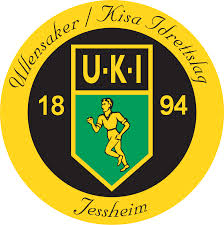                 FRIIDRETTSSTATISTIKK                       	1921 – 2021                           4            ÅRSSTATISTIKKER’MENN SENIOR 19211Klubbstevne på Idrettsplassen Søndag 07.08.1921100m M12.5Sverre Einarsen02Jessheim07.08.192113.0Oskar Larsen96Jessheim07.08.192113.2Thorbjørn Lund98Jessheim07.08.1921800m 7 deltagere2:17.6Sverre Einarsen02Jessheim07.08.19212:25.8Thorleif Næss02Jessheim07.08.19212:30.0Anton Gystad90Jessheim07.08.19215000m20:11.2Sverre Einarsen02Jessheim07.08.192122:53.5Thorbjørn Lund98Jessheim07.08.1921Høyde1.50Olgar Solerød90Jessheim07.08.19211.40Andor Hansen92Jessheim07.08.19211.35Erling Vestengen03Jessheim07.08.1921Lengde4.94Mikal Mikalsen99Jessheim07.08.19214.63Sverre Einarsen02Jessheim07.08.19214.60Thorbjørn Lund98Jessheim07.08.1921Kule 7.26 kg9.27Sigurd Jensen90Jessheim07.08.19218.88Mikal Mikalsen99Jessheim07.08.19218.56Olgar Solerød90Jessheim07.08.1921Spyd 800 g Gammel type til og med 198534.05Sigurd Jensen90Jessheim07.08.192134.03Olgar Solerød90Jessheim07.08.192133.75Mikal Mikalsen99Jessheim07.08.1921MENN SENIOR 19212Stevne på Idrettsplassen Søndag 21.08. 1921. Deltagere også fra Gardermoen og Nannestad100m12.2Wilhelm Løken01Jessheim21.08.192113.2Sverre Einarsen02Jessheim21.08.192113.6Frank Pedersen92Jessheim21.08.1921400m57.8Sverre Einarsen02Jessheim21.08.192160.0Wilhelm Løken01Jessheim21.08.192162.5Thorolf Bekkedal03Jessheim21.08.19215000m20:05.0Sverre  Einarsen02Jessheim21.08.192121:17.0Thorbjørn Lund98Jessheim21.08.1921Høyde1.42Andor Hansen92Jessheim21.08.19211.42Jul Selmer00Jessheim21.08.1921Lengde5.60Wilhelm Løken01Jessheim21.08.19215.22Sverre Einarsen02Jessheim21.08.1921Tresteg11.88Wilhelm Løken01Jessheim21.08.192110.92Sverre Einarsen02Jessheim21.08.1921Kule7.26 kg - Begge hender sammenlagt17.48Sigurd Jensen90Jessheim21.08.192117.31Hans Langerud      91Jessheim21.08.1921Spyd 800 g - Begge hender sammenlagtGammel type til og med 198555.61Sigurd Jensen90Jessheim21.08.192151.65Gunnar Hansen95Jessheim21.08.1921MENN SENIOR 19213Stevne på Idrettsplassen Søndag 18.09 Klubbkamp mot Grønvold100m12.3Sverre Einarsen02Jessheim18.09.1921400m59.9Sverre Einarsen02Jessheim18.09.192164.1Andor Hansen92Jessheim18.09.19215000m19:24.0Einar Lund98Jessheim18.09.1921Høyde1.47Victor Westgaard99 Jessheim18.09.1921Lengde5.50Sverre Einarsen 02Jessheim18.09.1921Tresteg10.10Sverre Einarsen 02Jessheim18.09.1921Spyd 800 g Gammel type ttil og med 1985 37.80Sigurd Jensen 90Jessheim18.09.1921MENN SENIOR 19224ÅRSSTATISTIKKER 1922  - 1958 FØLGER100m M12.1Wilhelm Løken01Jessheim17.09.1922400m M56.4Wilhelm Løken01Jessheim17.09.192262.3Andor Hansen92Jessheim17.09.19225000m 18.01.0Einar Lund98Jessheim17.09.1922Høyde1.56Wilhelm Løken01Jessheim17.09.1922Lengde5.70Wilhelm Løken01Jessheim17.09.1922Tresteg11.60Wilhelm Løken01Jessheim17.09.192211.33Jørgen Nyland00Jessheim17.09.1922Kule 7.26 kg9.43Sigurd Jensen90Jessheim17.09.1922Diskos 2 kg29.90Wilhelm Løken01Jessheim17.09.1922Spyd 800 g Gammel type til og med 198537.90Magnus Røe96Jessheim17.09.192237.44Sigurd Jensen90Jessheim17.09.192234.88Karl Larsen98Jessheim17.09.1922MENN SENIOR 1923560m M  9.5Hans Gystad10Jessheim13.08.192310.0Reidar Larsen10Jessheim13.08.192310.1Erik Lerdahl10Jessheim13.08.1923100m M11.8Fredrik Falch98Jessheim13.08.192312.8Andor Hansen92Jessheim09.09.192313.0Alf Moland00Jessheim09.09.192313.4Harald Furuseth07Jessheim13.08.1923400m M60.0Fredrik Falch98Jessheim09.09.192360.2Einar Lund98Jessheim13.08.192360.2Lars Julseth01Jessheim09.09.192367.9Rolf Kjærstad07Jessheim13.08.192368.0Harald Furuseth07Jessheim13.08.19231500m4:46.0Einar Lund98Jessheim09.09.1923Høyde1.50Andor Hansen92Jessheim13.08.19231.50Magnus Røe96Jessheim13.08.19231.45Lars Julseth01Jessheim09.09.19231.25Reidar Sand07Jessheim13.08.19231.20Reidar Larsen10Jessheim13.08.19231.05Ingolf Karlsen10Jessheim13.08.1923Lengde5.56Fredrik Falch98Jessheim09.09.19235.55Magnus Røe96Jessheim09.09.19235.55Andor Hansen92Jessheim09.09.19235.35Harald Hansen95Jessheim13.08.19234.76Harald Furuseth07Jessheim13.08.19233.65Erik Lerdahl10Jessheim13.08.19233.56Sigurd Ruud10Jessheim13.08.1923MENN SENIOR 19236Tresteg11.60Magnus Røe98Jessheim13.08.192311.23Fredrik Falch98Jessheim13.08.192311.14Lars Julseth01Jessheim09.09.192311.07Andor Hansen92Jessheim13.08.192310.48Harald Furuseth07Jessheim13.08.1923Kule 7.26 kg9.42Alf Moland00Jessheim09.09.19239.25Sigurd Jensen90Jessheim09.09.19239.25Magnus Røe96Jessheim09.09.19239.16Ole Haugen98Jessheim09.09.19238.55Richard Johansen97Jessheim13.08.19238.22Harald Furuseth07Jessheim13.08.19237.33Johan Grønland07Jessheim13.08.1923Diskos 2 kg31.72Magnus Røe98Jessheim09.09.192327.50Alf Moland00Jessheim13.08.192326.83Ole Haugen98Jessheim09.09.192326.10Andor Hansen92Jessheim09.09.1923Spyd 800 g Gammel type til og med 198542.78Magnus Røe96Jessheim09.09.192340.40Sigurd Jensen90Jessheim09.09.192340.08Karl Larsen04Jessheim09.09.192335.85Ivar Christiansen01Jessheim13.08.1923MENN SENIOR 19247100m M12.0Fredrik Falch98Lillestrøm/Vi30.08.192412.4Halvard Bratberg02Jessheim06.07.1924400m M59.9Fredrik Falch98Jessheim06.07.192460.0Halvard Bratberg02Lillestrøm/Vi30.08.19241500m4:39.7Einar Lund98Jessheim06.07.1924Høyde1.54Andor Hansen92Lillestrøm/Vi30.08.1924Lengde5.71Fredrik Falch98Lillestrøm/Vi30.08.1924Tresteg11.42Magnus Røe98Jessheim06.07.1924Kule 7.26 kg9.92Andor Hansen92Lillestrøm/Vi30.08.19249.66Halvard Bratberg02Jessheim06.07.1924Diskos 2 kg33.60Magnus Røe98Jessheim06.07.192428.37Halvard Bratberg02Lillestrøm/Vi30.08.1924Spyd 800 g Gammel type til og med 198541.96Magnus Røe96Jessheim06.07.192438.74Halvard Bratberg02Lillestrøm/Vi30.08.192438.54Sigurd Jensen90Lillestrøm/Vi30.08.192437.88Halvor Lerdahl95Jessheim06.07.1924MENN SENIOR 1925860m M8.2Lars Sundby09Jessheim04.10.19258.4Sverre Hovden10Jessheim04.10.19258.5Einar Wethal05Jessheim04.10.19259.0Hans Gystad10Jessheim04.10.19259.2Erik Lerdahl10Jessheim04.10.1925100m M12.5Fredrik Falch98Lillestrøm/Vi21.06.192512.9Wilhelm Løken01Jessheim16.08.192513.2Andor Hansen92Jessheim16.08.1925400m M57.6Sverre Smith99Jessheim04.10.192559.5Fredrik Falch98Jessheim23.08.192562.5Thorleif Næss02Lillestrøm/Vi21.06.192563.7Einar Lund98Jessheim16.08.192564.9Harald Aarhus92Jessheim16.08.1925800m2:25.2Gunnar Aas09Jessheim04.10.19252:26.2Einar Wethal05Jessheim04.10.19252:31.0Lars Sundby09Jessheim04.10.19252:42.0Erik Lerdahl10Jessheim04.10.19252:44.8Hans Gystad10Jessheim04.10.19252:53.1Arild Jørgensen10Jessheim04.10.19251500m4:55.3Lauritz Lund06Jessheim04.10.19254:58.4Einar Lund98Lillestrøm/Vi21.06.19255:19.9Sverre Smith99Jessheim16.08.19255:22.2Harald  Aarhus92Jessheim16.08.1925Høyde1.64Wilhelm Løken01Jessheim16.08.19251.61Ole Wethal02Jessheim16.08.19251.49Mathis Bogstad10Jessheim04.10.19251.42Einar Wethal05Jessheim04.10.19251.42Gunnar Aas10Jessheim04.10.1925MENN SENIOR 19259Lengde6.25Wilhelm Løken01Jessheim16.08.19256.08Fredrik Falch98Jessheim16.08.19255.52Andor Hansen92Jessheim16.08.19255.00Einar Lund98Jessheim23.08.19254.95Gunnar Aas10Jessheim04.10.19254.69Sverre Hovden10Jessheim04.10.19254.66Mathis Bogstad10Jessheim04.10.19254.49Hans Gystad10Jessheim04.10.19253.73Erik Lerdahl10Jessheim04.10.1925Tresteg12.87Wilhelm Løken01Jessheim23.08.192512.56Fredrik Falch98Jessheim04.10.1925Kule 4 kg 9.82Einar Wethal05Jessheim04.10.19259.52Reidar Larsen08Jessheim04.10.19259.10Mathis Bogstad10Jessheim04.10.1925Kule 7.26 kg10.98Ole H. Wethal02Jessheim16.08.192510.95Magnus Røe96Jessheim04.10.192510.46Andor Hansen92Jessheim16.08.192510.41Wilhelm Løken01Jessheim04.10.192510.12Alf Moland00Jessheim16.08.1925Diskos 2 kg32.47Magnus Røe96Jessheim23.08.192529.27Ole H. Wethal02Jessheim04.10.192528.65Halvor Lund96Jessheim23.08.192528.56Andor Hansen92Jessheim23.08.192528.38WillhelmLøken01Lillestrøm/Vi21.06.1925Spyd 800 g Gammel type til og med 198545.47Magnus Røe96Jessheim23.08.192543.32Ivar Christiansen01Jessheim23.08.192541.50Sigurd Jensen90Jessheim23.08.192537.22Lauritz Lund06Jessheim04.10.192536.29Andor Hansen92Jessheim16.08.1925MENN SENIOR 19261060m M  7.2Fredrik Falch98Jessheim19.09.1926  7.6Ole H. Wethal02Jessheim19.09.1926  8.4Arild Jørgensen10Jessheim13.07.1926  8.8Hans Gystad10Jessheim13.07.1926  9.6Erik Lerdahl10Jessheim13.07.1926  9.9Sverre Sørensen12Jessheim13.07.192610.0Magne Haave12Jessheim13.07.1926100m M11.8Fredrik Falch98Jessheim05.06.1926200m M31.7Arild Jørgensen10Jessheim13.07.192632.6Erik Lerdahl10Jessheim13.07.192637.0Sverre Sørensen12Jessheim13.07.1926400m M58.0Harald Furuseth07Jessheim19.09.19261500m4:53.1Lauritz Lund06Jessheim13.07.19264:53.2Einar Lund98Jessheim13.07.19265000m18:35.5Lauritz Lund06Jessheim19.09.192618:39.8Jens Wethal08Jessheim19.09.1926Høyde1.68.5Wilhelm Løken01Jessheim19.09.19261.61Ole H. Wethal02Jessheim19.09.1926Lengde6.07Wilhelm Løken01Jessheim19.09.19265.79Fredrik Falch98Jessheim19.09.19264.48Hans Gystad10Jessheim13.07.19264.41Erik Lerdahl10Jessheim13.07.1926MENN SENIOR 192611Tresteg12.81Wilhelm Løken01Jessheim19.09.192612.14Fredrik Falch98Jessheim19.09.1926Kule 4 kg 8.12Erik Lerdahl10Jessheim13.07.19268.06Arild Jørgensen10Jessheim13.07.1926Kule 7.26 kg10.97.5Magnus Røe96Jessheim19.09.192610.71.5Ole H. Wethal02Jessheim19.09.192610.09.5Wilhelm Løken01Jessheim19.09.1925Diskos 2 kg31.40Wilhelm Løken01Jessheim19.09.192630.67Magnus Røe96Jessheim19.09.1926Spyd 800 g Gammel type til og med 198543.30Lauritz Lund06Jessheim19.09.192640.76Magnus Røe96Jessheim05.06.192639.97Gunnar Hansen95Jessheim19.09.1926MENN SENIOR 192712Det første kretsmesterskap i friidrett på Romerike ble arrangert på Jessheim 2. oktober 192760m M7.2Wilhelm Løken01Jessheim25.09.1927100m M12.0Ole H. Wethal02Jessheim11.09.192712.9Wilhelm Løken01Jessheim07.08.192713.0Harald Furuseth07Jessheim07.08.1927400m M58.0Harald Furuseth07Jessheim25.09.192763.4Arvid Slemdal01Jessheim07.08.19271500m4:41.2Hans Antonsen06Jessheim07.08.19274:43.1Lauritz Lund             06Jessheim02.10.19275000m17:43.4Hans Antonsen06Jessheim11.09.192717:59.4Lauritz Lund06Jessheim11.09.1927Høyde1.62Wilhelm Løken01Jessheim07.08.19271.60Ole H. Wethal02Jessheim11.09.19271.57Einar Wethal05Jessheim07.08.1927Lengde6.42Wilhelm Løken01Jessheim02.10.19275.48Harald Furuseth07Jessheim07.08.19275.40Andor Hansen92Jessheim07.08.1927Tresteg13.22Wilhelm Løken01Jessheim11.09.192711.35Einar Wethal05Jessheim07.08.1927MENN SENIOR 192713Kule 7.26 kg11.60Ole H. Wethal02Jessheim02.10.192710.73Reidar Bye96Jessheim25.09.192710.45Magnus Røe96Jessheim11.09.1927  9.73Andor Hansen92Jessheim07.08.1927Diskos 2 kg30.89Ole H. Wethal02Jessheim02.10.192728.37Einar Wethal05Jessheim07.08.192728.08Wilhelm Løken01Jessheim07.08.1927Spyd 800 g Gammel type til og med 198553.01Reidar Bye96Jessheim02.10.192744.04Magnus Røe96Jessheim11.09.192739.30Lauritz Lund06Jessheim25.09.192737.82Ole H. Wethal02Jessheim07.08.192732.65Sigurd Jensen90Jessheim07.08.1927MENN SENIOR 192814100m M11.8Wilhelm Løken01Årnes09.09.192812.6Harald Furuseth07Eidsvoll16.09.192812.7Ole H. Wethal02Eidsvoll16.09.1928400m M57.2Harald Furuseth07Eidsvoll16.09.192859.3Erik Lerdahl10Eidsvoll16.09.19285000m17:54.0Erik Lerdahl10Eidsvoll16.09.192817:55.0Lauritz Lund06Eidsvoll16.09.1928Høyde1.63Mathis Bogstad10Årnes09.09.19281.59Wilhelm Løken01Eidsvoll16.09.19281.59Ole H. Wethal02Eidsvoll16.09.1928Lengde6.17Wilhelm Løken01Årnes09.09.19285.22Harald Furuseth07Eidsvoll16.09.1928Tresteg12.59Wilhelm Løken01Årnes09.09.192811.38Harald Furuseth07Eidsvoll16.09.192810.47Reidar Bye96Eidsvoll16.09.1928Kule 7.26 kg11.32 Ole H. Wethal02Jessheim29.07.192811.28Magnus Røe96Årnes09.09.192810.79Reidar Bye96Jessheim29.07.1928Diskos 2 kg32.90Ole H. Wethal02Jessheim29.07.192832.74Lauritz Lund06Årnes09.09.192831.51Magnus Røe96Jessheim29.07.192831.29Reidar Bye96Eidsvoll16.09.192831.33Wilhelm Løken01Eidsvoll16.09.1928MENN SENIOR 192815Spyd 800 g Gammel type til og med 198550.52Reidar Bye96Årnes09.09.192848.96Magnus Røe96Årnes09.09.192842.19Lauritz Lund06Eidsvoll16.09.1928MENN SENIOR 192916Kretsens første nasjonale stevne arrangert på Jessheim 25. august 100m M12.0Wilhelm Løken01Jessheim15.09.192912.1Reidar Simonsen03Jessheim09.06.192912.1Victor Westgaard99Jessheim15.09.192912.2Harald Furuseth07Jessheim09.06.192912.6Fredrik Falch98Disenå22.09.192912.8Reidar Sand07Jessheim09.06.192912.8Ole Sundby04Jessheim09.06.1929400m M58.4Erik Lerdahl10Jessheim01.09.192960.0Reidar Simonsen03Eidsvoll28.07.19291500m 5:05.0Erik Lerdahl10Jessheim15.09.19295:08.0Georg Andersen06Jessheim15.09.19295:18.0Gulbrand Gustavsen06Jessheim15.09.19295000m 17:52.1Erik Lerdahl10Eidsvoll01.09.192917:52.7Georg Andersen06Jessheim01.09.1929Høyde1.67.5Mathis Bogstad10Jessheim25.08.19291.63Wilhelm Løken01Jessheim01.09.19291.61Ole H. Wethal02Jessheim15.09.19291.55Ole Stokstad06Jessheim28.07.19291.42Ole Sundby04Jessheim09.06.19291.42Reidar Sand04Jessheim09.06.1929Lengde6.06Wilhelm Løken01Disenå22.09.19295.68Reidar Sand04Jessheim01.09.19295.36Mathis Bogstad10Jessheim15.09.19295.34Reidar Sand04Jessheim15.09.19295.32Ole H. Wethal02Jessheim28.07.19295.20Harald Furuseth07Jessheim09.06.19295.19Reidar Simonsen03Jessheim09.06.19294.79Gulbrand Gustavsen06Jessheim09.06.1929MENN SENIOR 192917Tresteg12.56Wilhelm Løken01Disenå22.09.192912.38Mathis Bogstad10Eidsvoll28.07.192911.96Harald Furuseth07Jessheim09.06.192911.89Reidar Sand04Jessheim15.09.192911.12Reidar Simonsen03Jessheim09.06.192910.46Gulbrand Gustavsen06Jessheim09.06.1929Kule 5.5 kg13.05Ole H. Wethal02Jessheim28.07.1929Kule 7.26 kg11.75Magnus Røe96Jessheim01.09.192911.28Alf Moland00Jessheim01.09.192911.06Alf Antonsen00Eidsvoll28.07.192910.81Reidar Bye96Jessheim09.06.192910.78Ole H. Wethal02Jessheim25.08.1929  9.91Reidar Sand04Jessheim09.06.1929  8.80Einar Haugen03Jessheim09.06.1929  8.41Lars Sundby09Jessheim09.06.1929Diskos 2 kg34.30Ole H. Wethal02Jessheim28.07.192932.80Magnus Røe96Jessheim09.06.192932.36Helge Lund96Eidsvoll28.07.192931.25Reidar Bye96Jessheim09.06.192930.86Halvor Lund96Jessheim01.09.192930.00Alf Antonsen00Eidsvoll28.07.192929.88Alf Moland00Jessheim01.09.192929.20Gulbrand Gustavsen06Jessheim09.06.192924.82Einar Haugen03Jessheim09.06.1929Spyd 800 g Gammel type til og med 198549.15Magnus Røe96Jessheim15.09.192948.75Reidar Bye96Jessheim09.06.192946.84Halvor Lund96Jessheim01.09.192937.00Einar Haugen03Jessheim09.06.192935.20Ole H. Wethal02Jessheim28.07.192934.00Gulbrand Gustavsen06Jessheim09.06.1929MENN SENIOR 1929185-kamp Lengde-Spyd-200m-Diskos-1500m1442.76Gulbrand Gustavsen06Jessheim16.06.1929????4x100m M51.7MSJessheim15.09.1929Wilhelm Løken01-Wiktor Vestgaard99-Reidar Sand04-Ole Sundby04Wilhelm Løken01-Wiktor Vestgaard99-Reidar Sand04-Ole Sundby04Wilhelm Løken01-Wiktor Vestgaard99-Reidar Sand04-Ole Sundby04Wilhelm Løken01-Wiktor Vestgaard99-Reidar Sand04-Ole Sundby044x400m 3:53.2Lillestrøm27.07.1929????MENN SENIOR 193019Holmenkollstafetten: Simon Slemdal-Reidar Simonsen-Georg Andersen-Victor Westgaard-Lauritz Lund-Wilhelm Løken-Erik Lerdahl-Hans Gystad-Johan O. Wiig-Halvor Lund-Harald Furuseth-Otto Lystad-Jens E. Wethal-Reidar Sand-Ole Kleven. (Bilde i mai 1980 av laget i Romerikes Blad)100m M11.7Wilhelm Løken01Jessheim24.08.193012.0Harald Furuseth07Jessheim24.08.193012.5Victor Westgaard99Gjøvik28.09.1930200m M27.4Halvor Lund06Eidsvoll15.06.1930400m M56.8Erik Lerdahl10Gjøvik28.09.193057.0Victor Westgaard99Gjøvik28.09.193057.6Harald Furuseth07Jessheim24.08.193059.0Johan O. Wiig10Jessheim24.08.193062.0Reidar Sand04Jessheim14.09.19301500m 4:29.8Lauritz Lund06Jessheim24.08.19304:30.0Erik Lerdahl10Lillestrøm/Vi26.07.19304:39.9Johan O. Wiig10Lillestrøm/Vi26.07.19304:57.4Halvor Lund06Eidsvoll15.06.19303000m   9:40.1Erik Lerdahl10Gjøvik28.09.1930  9:40.5Lauritz Lund06Gjøvik28.09.193010:08.2Oskar Svendsen00Jessheim14.09.193010:19.8Johan O. Wiig10Gjøvik28.09.19305000m 16:48.6Erik Lerdahl10Lillestrøm/Vi27.07.193016:53.2Lauritz Lund06Lillestrøm/Vi27.07.1930Høyde1.73Wilhelm Løken01Jessheim24.08.19301.68Jens Wethal08Jessheim24.08.19301.52Einar Hansen07Jessheim14.09.19301.52Bjarne Ruud10Jessheim14.09.19301.50Reidar Sand04Lillestrøm/Vi26.07.1930MENN SENIOR 1930MENN SENIOR 1930202020Lengde6.31Wilhelm Løken01Lillestrøm/Vi26.07.19305.94Reidar Sand04Jessheim24.08.19305.68Harald Furuseth07Lillestrøm/Vi26.07.19305.29Halvor Lund06Eidsvoll15.06.1930Tresteg12.83Wilhelm Løken01Lillestrøm/Vi27.07.193012.70Reidar Sand04Lillestrøm/Vi27.07.193012.28Harald Furuseth07Lillestrøm/Vi27.07.193012.01Mathis Bogstad10Lillestrøm/Vi27.07.1930Kule 7.26 kg11.09Alf Moland00Jessheim24.08.193010.98Magnus Røe96Gjøvik28.09.193010.79Mathis Bogstad10Lillestrøm/Vi26.07.193010.50Wilhelm Løken01Jessheim14.09.1930  9.99Jens Wethal08Jessheim14.09.1930Diskos 2 kg32.65Wilhelm Løken01Lillestrøm/Vi26.07.193032.20Magnus Røe96Gjøvik28.09.193030.82Halvor Lund96Eidsvoll15.06.1930Spyd 800 g Gammel type til og med 198547.95Magnus Røe96Gjøvik28.09.193045.07Halvor Lund06Gjøvik28.09.193042.21Einar Haugen03Gjøvik28.09.193041.14Hans Simonsen04Jessheim14.09.193040.70Ragnar Halvorsen02Jessheim14.09.193040.40Lauritz Lund06Jessheim24.08.1930MENN SENIOR 1930215-kamp Lengde-spyd-200m-Diskos-1500m2347.505Halvor Lund96Eidsvoll15.06.19305.29-42.77-27.4-30.82-4:57.45.29-42.77-27.4-30.82-4:57.45.29-42.77-27.4-30.82-4:57.45.29-42.77-27.4-30.82-4:57.42164.835Lauritz Lund06Eidsvoll15.06.1930????1795.05Jens Wethal08Eidsvoll15.06.1930????4x100m 49.0MSJessheim24.08.1930Wilhelm Løken01-Harald Furuseth07-Victor Westgaard99-Reidar Sand04Wilhelm Løken01-Harald Furuseth07-Victor Westgaard99-Reidar Sand04Wilhelm Løken01-Harald Furuseth07-Victor Westgaard99-Reidar Sand04Wilhelm Løken01-Harald Furuseth07-Victor Westgaard99-Reidar Sand044x400m 3:53.2Lillestrøm27.07.1930????1000m 2:15.9Gjøvik28.09.1930????2:24.0Jessheim14.09.1930????MENN SENIOR 19312260m M8.3Gunnar  Ruud16Jessheim26.09.19318.7Odd Lindholt16Jessheim26.09.19319.9Thor Gystad19Jessheim26.09.1931100m M11.8Wilhelm Løken01Jessheim11.08.193112.0Harald Furuseth07Jessheim05.07.193112.1Otto Lystad09Jessheim21.08.193112.2Victor Westgaard99Lillestrøm19.07.193112.2Sivert Hovden02Kløfta06.09.193112.2Erling Støverud08Kløfta06.09.193112.4Reidar Sand04Jessheim21.08.193113.4Pål Håve15Jessheim26.09.1931For mye medvindFor mye medvind11.2Wilhekm Løken01Jessheim13.09.1931200m M25.2Wilhelm Løken01Jessheim14.08.193125.5Harald Furuseth07Jessheim14.08.193126.2Reidar Sand04Jessheim14.09.193127.4Lauritz Lund06Lillestrøm/Vi14.06.193131.0Jørgen Nygård13Jessheim26.09.1931400m M55.1Harald Furuseth07Jessheim05.07.193156.2Victor Westgaard99Jessheim05.07.193156.8Otto Lystad09Jessheim05.07.193158.1Wilhelm Løken01Jessheim11.08.193159.0Erling Støverud08Kløfta06.09.193160.1Reidar Sand04Jessheim11.08.193161.1Hans Gystad10Jessheim11.08.1931800m 2:12.1Harald Furuseth07Jessheim14.08.19312:13.7Lauritz Lund06Jessheim14.08.19311000m 3:15.8Odd Eldevik14Jessheim26.09.19313:19.0Gunnar Lorentzen14Jessheim26.09.1931MENN SENIOR 1931231500m 4:30.0Lauritz Lund06Jessheim26.07.19315:07.3Ole Kleven03Jessheim11.08.19313000m   9:33.0Lauritz Lund06Lillestrøm/Vi19.07.1931  9:34.0Erik Lerdahl10Jessheim13.09.193110:09.0Jens Wethal08Lillestrøm/Vi19.07.193110:15.4Georg Andersen06Jessheim11.08.193110:19.4Simon Slemdal08Jessheim05.07.193110:20.0Ole Kleven03Jessheim13.09.19315000m 16:21.6Lauritz Lund06Oslo/Gr21.06.193118:36.3Ola Kleven03Jessheim14.08.193110000m 34:37.4Lauritz Lund06Oslo/Fu21.06.193135:23.0Erik Lerdahl10Lillestrøm/Vi14.06.1931Høyde1.69Wilhelm Løken01Jessheim05.07.19311.64Reidar Sand04Jessheim13.09.19311.59.5Odd Eldevik14Jessheim26.09.19311.59Asbjørn Hertzenberg10Jessheim13.09.19311.43.5Gunnar Ruud16Jessheim26.09.19311.43.5Johan Nygaard16Jessheim26.09.19311.19Tor Nordby18Jessheim26.09.1931Lengde6.34Wilhelm Løken01Jessheim13.09.19315.96Reidar Sand04Jessheim13.09.19315.78Otto Lystad09Jessheim11.08.19315.68Harald Furuseth07Jessheim11.08.19315.52Sivert Hovden08Kløfta06.09.19315.49Mathis Bogstad10Jessheim11.08.19315.19Odd Eldevik14Jessheim26.09.19315.00Pål Håve15Jessheim26.09.19314.85Lauritz Lund06Lillestrøm/Vi14.06.19313.01Bør Nordby23Jessheim26.09.1931MENN SENIOR 193124Tresteg12.46Wilhelm Løken01Jessheim14.08.193112.14Reidar Sand04Jessheim14.08.193111.86Otto Lystad09Jessheim14.08.193111.76Harald Furuseth07Jessheim14.08.1931Kule 4 kg9.48Gunnar Ruud16Jessheim26.09.19318.36Odd Lindholt16Jessheim26.09.1931Kule 7.26 kg11.42Magnus Røe                      96Jessheim13.09.193111.12Alf Moland00Jessheim05.07.193110.80Wilhelm Løken01Jessheim13.09.193110.75Jens Wethal08Jessheim26.07.193110.66Alf Moland00Jessheim13.09.193110.12Mathis Bogstad10Jessheim14.08.1931Diskos 2 kg34.09Magnus Røe96Jessheim11.08.193130.11Wilhelm Løken01Jessheim11.08.193130.01Halvor Lund06Jessheim13.09.193129.91Lauritz Lund06Jessheim11.08.193127.26Erling Støverud08Kløfta06.09.1931Spyd 800 g Gammel type til og med 198547.83Magnus Røe96Jessheim14.08.193147.61Lauritz Lund06Jessheim14.08.193144.96Halvor Lund06Jessheim13.09.193140.37Ellef Halvorsen07Lillestrøm/Vi19.07.193138.00Reidar Sand04Jessheim14.08.193131.00Johan Nygaard16Jessheim26.09.193129.33Gunnar Lorentzen14Jessheim26.09.19315-kamp Lengde-Spyd-200m-Diskos-1500m2345.815Lauritz Lund06Lillestrøm/Vi14.06.19314.85-40.87-27.4-29.74-4:40.84.85-40.87-27.4-29.74-4:40.84.85-40.87-27.4-29.74-4:40.84.85-40.87-27.4-29.74-4:40.8MENN SENIOR 1931251000m 2:10.1MSJessheim05.07.1931Wilhelm Løken01-Victor Westgaard99-Harald Furuseth07-Otto Lystad09Wilhelm Løken01-Victor Westgaard99-Harald Furuseth07-Otto Lystad09Wilhelm Løken01-Victor Westgaard99-Harald Furuseth07-Otto Lystad09Wilhelm Løken01-Victor Westgaard99-Harald Furuseth07-Otto Lystad092:17.2MSJessheim13.09.1931Otto Lystad09-Willy Løken00-Harald Furuseth07-Victor Westgaard99Otto Lystad09-Willy Løken00-Harald Furuseth07-Victor Westgaard99Otto Lystad09-Willy Løken00-Harald Furuseth07-Victor Westgaard99Otto Lystad09-Willy Løken00-Harald Furuseth07-Victor Westgaard992:26.6MSKløfta06.09.1931Sivert Hovden06-Olav Furuseth09-Ole Thoresen09-Erling Støverud08Sivert Hovden06-Olav Furuseth09-Ole Thoresen09-Erling Støverud08Sivert Hovden06-Olav Furuseth09-Ole Thoresen09-Erling Støverud08Sivert Hovden06-Olav Furuseth09-Ole Thoresen09-Erling Støverud08MENN SENIOR 193226100m M12.0Wilhelm Løken01Gjøvik17.07.193212.5Erling Støverud08Kløfta21.09.1932200m M27.1Jens Wethal08Jessheim19.06.193227.9Reidar Sand04Jessheim19.06.193227.9Asbjørn Hertzenberg10Jessheim19.06.193229.3Bjarne Ruud05Jessheim19.06.1932400m M56.1Harald Furuseth06Gjøvik10.07.193256.3Erling Støverud08Kløfta21.09.193257.1Erik Lerdahl10Gjøvik17.07.193258.6Gunnar Thoresen13Kløfta21.09.1932800m 2:09.0Erik Lerdahl10Lillestrøm/Vi24.07.19321500m 4:42.2Jens Wethal08Jessheim19.06.19325:15.6Bjarne Ruud05Jessheim19.06.19325:19.8Asbjørn Hertzenberg05Jessheim19.06.19325:49.3Reidar Sand04Jessheim19.06.19323000m   9:28.21Erik Lerdahl10Jessheim11.09.1932  9:49.5Ole Thoresen09Jessheim11.09.1932  9:57.2Jens Wethal08Gjøvik17.07.1932  9:57.3Lars E. Skjennum09Gjøvik17.07.193210:02.4Johannes Karlsen98Jessheim11.09.1932Høyde1.71Wilhelm Løken01Gjøvik17.07.19321.66Asbjørn Hertzenberg10Gjøvik17.07.19321.58Bjarne Ruud05Nannestad10.07.1932MENN SENIOR 193227Lengde6.43Wilhelm Løken01Gjøvik17.07.19325.49Reidar Sand04Jessheim19.06.19325.44Jens Wethal08Jessheim19.06.19325.41Asbjørn Hertzenberg10Jessheim19.06.19324.85Bjarne Ruud05Jessheim19.06.1932Tresteg13.09Wilhelm Løken01Lillestrøm/Vi24.07.1932Kule 7.26 kg11.48Magnus Røe96Ås04.09.193210.95Alf Moland00Gjøvik17.07.193210.89Jens Wethal08Eidsvoll30.07.193210.48Asbjørn Hertzenberg10Eidsvoll30.07.193210.12Bjarne Ruud05Nannestad10.07.1932Diskos 2 kg34.51Magnus Røe96Lillestrøm23.07.193231.73Asbjørn Hertzenberg10Eidsvoll30.07.193231.62Alf Moland00Gjøvik17.07.193229.60Bjarne Ruud05Nannestad10.07.193228.95Jens Wethal08Jessheim19.06.193221.51Reidar Sand04Jessheim19.06.1932Spyd 800 g Gammel type til og med 198547.37Magnus Røe96Ås04.09.193242.38Einar Hansen07Jessheim17.07.193239.17Einar Martinsen12Kløfta21.09.193239.12Reidar Sand04Jessheim19.06.193237.74Bjarne Ruud05Jessheim19.06.193236.79Asbjørn Hertzenberg10Jessheim19.06.193232.85Jens Wethal08Jessheim19.06.1932MENN SENIOR 1932285-kamp Lengde-Spyd-200m-Diskos-1500m2201.395Jens Lerdahl08Jessheim19.06.19325.44-32.85-27.1-28.95-4:42.25.44-32.85-27.1-28.95-4:42.25.44-32.85-27.1-28.95-4:42.25.44-32.85-27.1-28.95-4:42.22155.593Asbjørn Hertzenberg10Jessheim19.06.19325.41-36.79-27.9-30.38-5:19.85.41-36.79-27.9-30.38-5:19.85.41-36.79-27.9-30.38-5:19.85.41-36.79-27.9-30.38-5:19.82045.678Bjarne Ruud05Jessheim19.06.19324.85-37.74-29.3-27.68-5:15.64.85-37.74-29.3-27.68-5:15.64.85-37.74-29.3-27.68-5:15.64.85-37.74-29.3-27.68-5:15.62006.565Reidar Sand04Jessheim19.06.19325.49-39.12-27.9-21.41-5:49.35.49-39.12-27.9-21.41-5:49.35.49-39.12-27.9-21.41-5:49.35.49-39.12-27.9-21.41-5:49.31000m 2:14.9MSGjøvik17.07.1932Reidar Sand04-Wilhelm Løken01-Victor Westgaard99-Harald Furuseth08Reidar Sand04-Wilhelm Løken01-Victor Westgaard99-Harald Furuseth08Reidar Sand04-Wilhelm Løken01-Victor Westgaard99-Harald Furuseth08Reidar Sand04-Wilhelm Løken01-Victor Westgaard99-Harald Furuseth082:22.2MSKløfta21.09.1932Hilmar Hansen11-Erling Furuseth16-Ole Thoresen09-Erling Støverud08Hilmar Hansen11-Erling Furuseth16-Ole Thoresen09-Erling Støverud08Hilmar Hansen11-Erling Furuseth16-Ole Thoresen09-Erling Støverud08Hilmar Hansen11-Erling Furuseth16-Ole Thoresen09-Erling Støverud08MENN SENIOR 193329100m M11.9Otto Lystad09Jessheim02.07.193311.9Ole H. Wethal02Eidsvoll30.07.193312.0Wilhelm Løken01Jessheim02.07.193312.1Harald Furuseth06Jessheim27.08.193312.2Erling Støverud08Jessheim08.10.193313.0Bjarne Glemmestad06Jessheim20.08.193313.2Ivar Algerheim12Jessheim08.10.193313.3Olav Vestengen11Jessheim08.10.1933400m M54.6Harald Furuseth06Jessheim27.08.193355.0Erik Lerdahl10Jessheim20.08.193356.2Erling Støverud08Eidsvoll30.07.193361.0Bjarne Glemmestad06Jessheim08.10.193368.2Olaf Tronrud08Jessheim08.10.1933800m 2:05.3Erik Lerdahl10Lillestrøm03.09.19332:08.5Erling Støverud08Jessheim10.09.19332:10.3Johan O. Wiig10Jessheim10.09.19331500m 4:14.9Erik Lerdahl10Jessheim05.08.19334:27.3Erling Støverud08Eidsvoll30.07.19334:28.6Jens Lerdahl08Jessheim02.07.19334:30.2Simon Slemdal08Jessheim02.07.19334:31.4Johan O. Wiig10Jessheim02.07.19334:36.2Odd Riise13Jessheim02.07.19333000m   9:24.1Erik Lerdahl10Jessheim10.09.193310:16.5Karl Holm02Jessheim20.08.193310:30.2Johan Karlsen13Jessheim20.08.193310:37.5Erling Støverud08Jessheim08.10.19335000m 18:16.4Karl Holm11Eidsvoll31.07.193310000m 36:06.0Karl Holm11Kløfta25.06.1933MENN SENIOR 1933MENN SENIOR 1933303030Høyde1.76Wilhelm Løken01Jessheim05.08.19331.65Asbjørn Hertzenberg10Jessheim27.08.19331.61Mathis Bogstad10Jessheim27.08.19331.61Reidar Sand04Jessheim27.08.19331.59Ivar Algarheim12Jessheim20.08.19331.57Jens Wethal08Jessheim02.07.19331.51.5Olaf Trondrud08Jessheim08.10.1933Lengde6.09Wilhelm Løken01Jessheim05.08.19336.04Reidar Sand04Jessheim27.08.19335.93Otto Lystad09Jessheim02.07.19335.84Mathis Bogstad10Jessheim27.08.19335.60Erling Støverud08Jessheim20.08.19335.60Ivar Algarheim12Jessheim08.10.19334.83Olav Vestengen11Jessheim08.10.1933Kule 7.26 kg12.15Ole H. Wethal02Jessheim27.08.193311.62Alf Moland00Jessheim27.08.193311.05Jens Wethal08Jessheim27.08.193311.03Magnus Røe96Jessheim02.07.193310.63Asbjørn Hertzenberg10Jessheim02.07.1933  9.57Olav Vestengen11Jessheim08.10.1933  9.49Erik Lerdahl10Jessheim27.08.1933  9.29Martin Torgersen07Jessheim20.08.1933  8.97Bjarne Glemmestad06Jessheim08.10.1933  8.90Bjarne Ulvestad07Jessheim08.10.1933Diskos 2 kg36.82Magnus Røe96Jessheim27.08.193333.05Ole H. Wethal02Jessheim27.08.193332.19Asbjørn Hertzenberg10Eidsvoll30.07.193331.85Olav Vestangen11Jessheim08.10.193331.48Alf Moland00Jessheim02.07.193331.35Bjarne Ruud05Kløfta25.06.193329.59Wilhelm Løken01Jessheim02.07.193328.46Kåre Ulvestad08Jessheim20.08.193326.29Ole Thoresen09Jessheim20.08.1933MENN SENIOR 193331Spyd 800 g Gammel type til og med 198547.80Magnus Røe96Jessheim27.08.193342.47Ellef Henriksen07Jessheim02.07.193340.02Henrik Næss10Jessheim02.07.193339.48Bjarne Ruud05Jessheim27.08.193339.46Einar Haugen03Jessheim27.08.19335-kamp Lengde-Spyd-200m-Diskos-1500m2102.145Bjarne Ruud05Kløfta25.06.1933---31.35------31.35------31.35------31.35---1000m 2:15.7Jessheim27.08.1933????2:18.0MSJessheim02.07.1933Reidar Sand04-Wilhelm Løken01-Harald Furuseth06-Otto Lystad09Reidar Sand04-Wilhelm Løken01-Harald Furuseth06-Otto Lystad09Reidar Sand04-Wilhelm Løken01-Harald Furuseth06-Otto Lystad09Reidar Sand04-Wilhelm Løken01-Harald Furuseth06-Otto Lystad092:26.3Jessheim20.08.1933????2:29.2Jessheim08.10.1933????MENN SENIOR 193432100m M11.7Tor Mikalsen14Jessheim09.09.193411.8Ragnvald Ludvigsen09Jessheim09.09.193411.8Ole Moland14Jessheim09.09.193412.0Henrik Børsrud19Jessheim09.09.193412.3Gunnar Ruud17Oslo/Be02.09.193412.8Erling Støverud08Jessheim10.06.193412.8Kåre Lauten13Oslo/Be02.09.193413.5Ivar Algarheim12Jessheim10.06.1934400m M55.3Erling Støverud08Jessheim09.09.193457.2Erik Lerdahl10Oslo/Be02.09.193457.3Gunnar Ruud17Oslo/Be02.09.193461.5Ivar Algarheim12Jessheim10.06.193462.7Alf Nordengen12Jessheim09.09.193465.5Einar Martinsen12Jessheim09.09.19341500m 4:18.2Erik Lerdahl10Ås16.09.19344:39.9Simon Slemdal08Jessheim08.07.19344:43.2Johan O. Wiig10Oslo/Be02.09.19344:47.1Jens Wethal08Oslo/Be02.09.19344:55.0Alt Nordengen12Jessheim09.09.19345:00.0Einar Lund98Jessheim09.09.19345:07.0Einar Martinsen12Jessheim09.09.19345:23.0Gunnar Nordberg14Jesssheim09.09.19343000m   9:47.3Karl Holm11Jessheim09.09.193410:57.9Johan Karlsen13Jessheim10.06.19345000m 16:53.5Karl Holm11Jessheim29.07.193410000m 35:03.2Karl Holm11Kløfta24.06.1934MENN SENIOR 193433Høyde1.65Asbjørn Hertzenberg10Jessheim29.07.19341.61Wilhelm Løken01Oslo/Be02.09.19341.59Reidar Sand04Oslo/Be02.09.19341.55Jens Wethal08Oslo/Be02.09.19341.55Ivar Algarheim12Jessheim09.09.19341.45Gunnar Lorentzen14Jessheim09.09.19341.35Ole Moland14Jessheim09.09.19341.30Jens Sundby08Jessheim09.09.1934Lengde5.74Reidar Sand04Jessheim08.07.19345.68Gunnar Ruud17Oslo/Be02.09.19345.67Wilhelm Løken01Oslo/Be02.09.19345.42Ivar Algarheim12Jessheim10.06.19345.33Ole Moland14Jessheim09.09.19345.25Vigleik Sexe11Jessheim10.06.19345.25Erling Støverud08Jessheim10.06.19344.80Tor Mikalsen14Jessheim09.09.1934Kule 7.26 kg12.63Ole H. Wethal02Notodden13.09.193411.24Alf Moland00Oslo/Be02.09.193411.05Jens Wethal08Jessheim09.09.193410.83Magnus Røe96Oslo/Be02.09.193410.80Erling Tvetene07Oslo/Be02.09.193410.15Ole Moland14Jessheim09.09.1934  9.56Martin Jødahl09Jessheim10.06.1934  9.35Tor Mikalsen14Jessheim09.09.1934  8.67Henrik Børserud19Jessheim09.09.1934Diskos 2 kg35.69Magnus Røe96Jessheim08.07.193433.22Bjarne Ruud05Oslo/Be02.09.193433.14Asbjørn Hertzenberg10Oslo/Be02.09.193431.34Jens Wethal08Oslo/Be02.09.193428.97Olav Vestengen11Jessheim10.06.193428.63Ole Moland14Jessheim09.09.193426.94Ole Thoresen09Jessheim10.06.193424.59Gunnar Lorentzen14Jessheim09.09.193424.27Henrik Børserud19Jessheim09.09.1934MENN SENIOR 193434Spyd 800 g Gammel type til og med 198543.91Ellef Halvorsen07Oslo/Be02.09.193442.92Magnus Røe96Jessheim08.07.193441.75Henrik Næss10Jessheim08.07.193440.32Bjarne Ruud95Oslo/Be02.09.193435.82Ole Moland14Jessheim09.09.193435.75Tor Mikalsen14Jessheim09.09.193435.18Gunnar Lorentzen14Jessheim09.09.19345-kamp Lengde-Spyd-200m-Diskos-1500m1908.630Bjarne Ruud05Kløfta24.06.1934????1000m 2:21.9Jessheim08.07.1934????2:26.2Jessheim10.06.1934????MENN SENIOR 193535100m M11.9Otto Lystad09Jessheim18.08.193512.1Thor Mikalsen14Jessheim07.07.193512.1Ragnvald Ludvigsen09Jessheim07.07.193512.5Erling Støverud08Eidsvoll07.07.193512.5Gunnar Ruud17Hauerseter25.08.193512.5Magne Haave12Hauerseter25.08.193512.8Ivar Algarheim12Eidsvoll07.07.193513.0Harald Furuseth06Kløfta21.07.1935200m M26.5Erling Støverud08Jessheim11.08.1935400m M54.6Harald Furuseth06Oslo/Bi27.08.193556.0Erik Lerdahl10Jessheim18.08.193558.8Erling Støverud08Eidsvoll07.07.193558.9Jens Wethal08Hauerseter25.08.193559.0Gunnar Ruud17Hauerseter25.08.193559.3Kåre Lauten13Kløfta21.07.193559.6Ivar Algarheim12Kløfta21.07.193564.0Karl Syversen16Jessheim07.07.193564.4Einar Martinsen12Jessheim07.07.1935800m 2:06.6Erling Støverud08Jessheim08.09.19351500m 4:36.5Karl Holm11Hauerseter25.08.19354:42.6Johan O. Wiik10Kløfta21.07.19354:43.4Trygve Stokstad11Kløfta21.07.19354:54.0Odd Riise10Hauerseter25.08.19355:07.5Simon Slemdal08Hauerseter25.08.19355:12.5Gunnar Lorentzen14Jessheim07.07.19353000m   9:37.8Karl Holm11Jessheim08.09.193510:48.0Johan Karlsen13Eidsvoll07.07.193510:52.2Trygve Stokstad13Eidsvoll07.07.1935MENN SENIOR 1935365000m 17:07.0Karl Holm11Jessheim11.08.1935Høyde1.70Wilhelm Løken01Jessheim18.08.19351.66Jens Wethal08Gjerdrum23.06.19351.63Mathias Bogstad10Jessheim18.08.19351.63Gunnar Ruud17Hauerseter25.08.19351.59Ivar Algarheim12Eidsvoll07.07.19351.55Gunnar Lorentzen14Jessheim07.07.19351.49Olaf Tronrud08Eidsvoll07.07.19351.45Karl Syversen16Jessheim07.07.1935Lengde5.83Otto Lystad09Jessheim18.08.19355.81Magne Haave12Hauerseter25.08.19355.79Mathis Bogstad10Hauerseter25.08.19355.78Gunnar Ruud17Hauerseter25.08.19355.53Arne Halvorsen11Kløfta21.07.19355.46Ivar Algarheim12Eidsvoll07.07.19355.40Ola Thoresen09Eidsvoll07.07.19355.38Erling Støverud08Eidsvoll07.07.1935Tresteg12.71Mathis Bogstad10Hauerseter25.08.193512.45Gunnar Ruud17Hauerseter25.08.193511.32Olaf Tronrud08Kløfta21.07.1935Kule 7.26 kg11.32Jens Wethal08Hauerseter25.08.193511.03Gunnar Ruud17Hauerseter25.08.193510.98Henrik Næss10Hauerseter25.08.193510.71Mathis Bogstad10Kløfta21.07.193510.52Bjarne Ruud05Kløfta21.07.193510.29Magne Haave12Kløfta21.07.1935  9.71Erling Malerud11Jessheim07.07.1935  9.50Ola Thoresen09Eidsvoll07.07.1935  9.24Olaf Tronrud08Eidsvoll07.07.1935  9.21Tor Mikalsen14Jessheim07.07.1935MENN SENIOR 193537Diskos 2 kg34.54Magnus Røe96Jessheim18.08.193533.18Bjarne Ruud05Jessheim11.08.193532.54Asbjørn Hertzenberg10Gjerdrum23.06.193532.48Gunnar Ruud17Hauerseter25.08.193532.17Jens Wethal08Gjerdrum23.06.193528.76Erling Malerud11Jessheim07.07.193527.69Ola Thoresen09Eidsvoll07.07.193525.76Olaf Tronrud08Eidsvoll07.07.193525.13Gunnar Thoresen13Jessheim07.07.193524.25Ole Gundersen14Jessheim07.07.1935Spyd 800 g Gammel type til og med 198546.77Ellef Halvorsen07Hauerseter25.08.193544.87Einar Hansen07Hauerseter25.08.193544.55Henrik Næss10Hauerseter25.08.193544.33Magnus Røe96Jessheim18.08.193543.90Odd Riise10Jessheim18.08.193542.81Olaf Tronrud10Jessheim08.09.193541.74Wilhelm Stenberg13Kløfta21.07.193538.18Gunnar Lorentzen14Jessheim07.07.19351000m 2:20.5Jessheim07.07.1935????2:24.3Jessheim07.07.1935????2:31.5Jessheim07.07.1935????MENN SENIOR 193638100m M11.9Magne Haave12Jessheim11.06.193612.6Mathis Bogstad10Jessheim10.09.1936400m M57.2Erik Lerdahl10Gjøvik06.09.193657.6Erling Støverud08Jessheim20.09.193659.2Jens Wethal08Jessheim28.06.193659.6Lars Stokstad18Jessheim20.09.193659.9Gunnar Ruud17Jessheim11.06.193662.8Kåre Lauten13Jessheim11.06.19361500m 4:20.4Erik Lerdahl10Gjøvik06.09.19364:35.4Karl Holm11Jessheim28.06.19364:44.0Hans Wethal16Jessheim28.06.19363000m 10:21.1Karl Holm11Jessheim20.09.1936Høyde1.61Jens Wethal08Jessheim28.06.19361.61Nils Sundby14Jessheim28.06.19361.59.5Mathis Bogstad10Jessheim11.06.19361.55Gunnar Ruud17Jessheim11.06.19361.50Olaf Tronrud10Jessheim11.06.1936Lengde5.98Mathis Bogstad10Jessheim28.06.19365.87Magne Haave12Jessheim28.06.19365.55Gunnar Ruud17Jessheim11.06.19365.54Erling Støverud08Jessheim20.09.1936Tresteg12.68Mathis Bogstad10Jessheim28.06.193612.39Magne Haave12Jessheim11.06.193611.99Gunnar Ruud17Jessheim11.06.1936MENN SENIOR 193639Kule 7.26 kg11.60Magne Haave12Jessheim11.06.193610.98Jens Wethal08Jessheim28.06.193610.93Mathis Bogstad10Jessheim28.06.193610.91Gunnar Ruud17Jessheim11.06.1936Diskos 2 kg31.81Jens Wethal08Jessheim28.06.193630.40Magne Haave12Jessheim28.06.193630.27Nils Sundby14Jessheim28.06.193627.49Ole Thoresen09Jessheim20.09.1936Spyd 800 g Gammel type til og med 198545.31Olav Tronrud10Jessheim11.06.193643.49Ellef Halvorsen07Jessheim28.06.193642.93Henrik Næss10Jessheim28.06.193641.37Wilhelm Stenberg13Jessheim28.06.193639.38Ragnar Olsen18Jessheim11.06.193638.90Odd Riise10Jessheim28.06.193638.85Mathis Bogstad10Jessheim11.06.19361000m 2:21.1Jessheim20.09.1936????MENN SENIOR 19374060m M7.8Knut Haave21Årnes26.09.19378.2Knut Fossum22Jessheim22.08.19378.5Jon Strømberg21Årnes26.09.19378.6Knut Larsen23Årnes26.09.19379.3Bør Nordby23Årnes26.09.19379.5Odd Martinsen24Jessheim22.08.1937100m M12.0Erling Støverud08Jessheim11.07.193712.4Lars Stokstad18Jessheim11.07.1937Tvilsomt resultatTvilsomt resultat11.3Erling Støverud08Jessheim18.07.193711.8Lars Stokstad18Jessheim18.07.1937400m M56.4Erling Støverud08Jessheim18.07.193757.2Lars Stokstad18Jessheim11.07.1937800m 2:11.8Lars Stokstad18Gan01.08.19371500m 4:40.3Karl Holm11Jessheim18.07.19374:43.0Kristian Stokstad19Jessheim18.07.19374:54.3Lars Stokstad18Hauerseter13.06.19375:16.0Georg Wethal17Jessheim11.07.19375000m18:55.2Arne Thorvaldsen14Lillestrøm/Vi15.08.1937HøydeHøyde1.66Olaf Tronrud10Jessheim11.07.19371.53Georg Wethal17Jessheim18.07.19371.50.5Nils Heggem18Jessheim11.07.19371.50.5Nils Skogseth18Jessheim11.07.19371.48Knut Haave21Årnes26.09.19371.39Knut Fossum21Jessheim22.08.19371.37Jon Strømberg21Årnes26.09.19371.35Odd Skagset18Hauerseter13.06.19371.29Bør Nordby23Årnes26.09.19371.22Kåre Norum24Årnes26.09.1937MENN SENIOR 1937MENN SENIOR 1937414141Stav2.85Ole Thoresen09Gan01.08.19372.68Jens Andersen19Jessheim18.07.1937Lengde5.78Erling Støverud08Jessheim11.07.19375.56Lars Stokstad18Jessheim11.07.19375.29Knut Fossum22Årnes26.09.19375.12Olaf Tronrud10Hauerseter13.06.19375.07Knut Haave21Årnes26.09.19374.76Jon Strømberg21Årnes26.09.19373.90Bør Nordby23Årnes26.09.19373.61Asbjørn Grønlien24Jessheim22.08.1937Tresteg12.18Olaf Tronrud10Jessheim11.07.193711.88Kåre Dahl14Hauerseter13.06.193711.78Erling Støverud08Jessheim11.07.1937Kule 4 kg12.91Knut Haave21Årnes26.09.193712.41Knut Fossum22Årnes26.09.193711.75Magne Lindholt22Jessheim22.08.1937  8.81Bør Nordby24Årnes26.09.1937  7.51Odd Martinsen23Jessheim22.08.1927Kule 7.26 kg10.21Ola Thoresen09Hauerseter13.06.193710.21Nils Skogseth18Jessheim11.07.193710.08Olaf Tronrud10Jessheim11.07.1937  9.84Johan Olsen19Hauerseter13.06.1937Diskos 2 kg29.21Holger Johansen12Jessheim11.07.193728.87Ole Thoresen09Hauerseter13.06.193728.77Olaf Tronrud10Hauerseter13.06.193727.90Johan Olsen19Jessheim11.07.1937MENN SENIOR 193742Spyd 800 g Gammel type til og med 198548.16Olaf Tronrud10Gan01.08.193740.47Johan Olsen19Hauerseter13.06.193736.43Wilhelm Stenberg13Jessheim18.07.193733.66Ola Thoresen09Hauerseter13.06.19375-kamp Lengde-Spyd-200m-Diskos-1500m1969Olaf Tronrud10Årnes06.06.1937????1000m 2:19.0Jessheim18.07.1937????2:21.9Jessheim11.07.1937????2:22.3Hauerseter13.06.1937????MENN SENIOR 19384360m M7.9Knut Fossum22Eidsvoll02.08.19388.9Knut Larsen24Årnes25.09.19389.1Jan Nordby23Årnes25.09.19389.3Asbjørn Grønlien24Årnes25.09.1938100m M11.4Magne Haave12Årnes07.08.193811.9Otto Lystad09Jessheim18.08.193812.0Gunnar Ruud17Nannestad31.07.193812.1Erling Støverud08Jessheim03.07.193812.9Olaf Tronrud10Nannestad31.07.193812.9Jacob Hofseth13Nannestad31.07.1938200m M25.1Gunnar Ruud17Kløfta12.06.1938400m M54.8Erling Støverud08Gjøvik04.09.193857.3Johan N. Wiig17Nannestad31.07.193857.8Magne Haave12Jessheim18.08.193858.7Mathis Bogstad10Jessheim18.08.193859.1Jacob Hofseth13Nannestad17.09.193863.2Olaf Tronrud10Jessheim03.07.19381500m 4:16.4Erik Lerdahl10Gjøvik04.09.19384:36.2Asbjørn Støverud19Nannestad31.07.19384:38.2Erling Støverud08Jessheim11.09.19384:39.6Hans Wethal16Jessheim18.08.19384:47.5Odd Riise13Jessheim18.08.19384:51.0Torbjørn Stokstad18Nannestad31.07.19384:51.3Johan O. Wiig10Jessheim18.08.19384:56.5Ole Thoresen09Jessheim11.09.19384:59.4Jacob Hofseth13Nannestad18.09.19395:08.4Gunnar Ruud17Kløfta12.06.19383000m 9:22.0Erik Lerdahl10Jessheim09.08.1938MENN SENIOR 1938445000m 16:19.0Erik Lerdahl10Oslo/Bi20.08.1938110m hekk 106.7 cm21.1Jacob Hofseth13Nannestad18.09.1938Høyde1.69Harald Furuseth06Nannestad31.07.19381.65Wilhelm Løken01Årnes07.08.19381.58Olaf Tronrud10Nannestad31.07.19381.58Mathis Bogstad10Jessheim18.08.19381.55Knut Fossum22Årnes25.09.19381.53Jens Andersen16Nannestad31.07.19381.49Johan Olsen19Jessheim03.07.19381.49Arne Martinsen21Årnes25.09.19381.42Jacob Hofseth13Nannestad17.09.19381.31Bør Nordby23Årnes06.07.19381.27Jan Nordby23Årnes25.09.19381.24Odd Martinsen24Årnes25.09.1938Stav3.02Ole Thoresen09Kløfta28.08.19382.81Jens Andersen19Kløfta28.08.19382.12Jacob Hofseth13Nannestad18.09.1938Lengde6.39Gunnar Ruud17Kløfta12.06.19386.01.5Magne Haave12Eidsvoll14.08.19385.86Johan N. Wiig17Jessheim18.08.19385.80Henry Børserud12Jessheim18.08.19385.78Mathis Bogstad10Jessheim18.08.19385.70Erling Støverud08Jessheim11.09.19385.51Jacob Hofseth13Nannestad31.07.19385.42Knut Fossum22Årnes25.09.19385.28Olaf Tronrud10Nannestad31.07.19384.80Arne Martinsen21Årnes25.09.19384.20Bør Nordby23Årnes16.07.19384.19Knut Larsen23Årnes25.09.1938MENN SENIOR 193845Tresteg12.22Gunnar Ruud17Nannestad31.07.193811.87Magne Haave12Nannestad31.07.193811.55Olaf Tronrud10Nannestad31.07.193811.27Erling Støverud08Jessheim11.09.1938Kule 4 kg13.44Knut Fossum22Årnes25.09.193811.85Arne Martinsen21Årnes25.09.193810.67Bjørn Aastorp22Årnes16.07.193810.12Knut Larsen23Årnes16.07.1938  9.83Bjørn Aastorp21Årnes25.09.1938  9.50Bør Nordby23Årnes16.07.1938  8.15Asbjørn Grønlien24Årnes16.07.1938Kule 7.26 kg12.36Magne Haave12Jesssheim26.07.193812.29Ole H. Wethal02Gjøvik04.09.193811.17Mathis Bogstad10Jessheim18.08.193811.07Henrik Næss10Jessheim18.08.193810.70Gunnar Ruud17Eidsvoll02.08.193810.57Jacob Hofseth13Nannestad31.07.193810.50Kåre Bjerke09Nannestad31.07.193810.09Olaf Tronrud10Jessheim03.07.1938  9.84Johan Olsen19Jessheim03.07.1938Diskos 2 kg34.94Gunnar Ruud17Eidsvoll02.08.193834.42Magne Haave12Eidsvoll05.09.193832.47Jacob Hofseth13Nannestad18.09.193831.77Ole H. Wethal02Jessheim18.08.193829.58Håkon Johansen16Jessheim11.09.193828.18Olaf Tronrud10Jessheim03.07.1938Spyd 800 g Gammel type til og med 198549.89Olaf Tronrud10Eidsvoll14.08.193848.38Henrik næss10Eidsvoll14.08.193846.95Johan Olsen19Jessheim11.09.193841.70Ole Jacob Bangstad17Nannestad31.07.193839.50Ellef Halvorsen07Jessheim18.08.193838.11Gunnar Ruud17Kløfta12.06.193838.11Wilhelm Stenberg13Jessheim11.09.193830.60Jacob Hofseth13Nannestad18.09.1938MENN SENIOR 1938MENN SENIOR 19384646465-kamp Lengde-Spyd-200m-Diskos-1500m2512Gunnar Ruud17Kløfta12.06.19386.39-38.11-25.1-34.83-5:08.46.39-38.11-25.1-34.83-5:08.46.39-38.11-25.1-34.83-5:08.46.39-38.11-25.1-34.83-5:08.410-kamp 100m-Lengde-Høyde-400m/110m hekk-Diskos-Stav-Spyd-1500m3946Jakob Hofseth13Nannestad17-18.09.193813.0-5.51-10.55-1.41-59.1/21.1-32.47-2.12-30.60-4:59.413.0-5.51-10.55-1.41-59.1/21.1-32.47-2.12-30.60-4:59.413.0-5.51-10.55-1.41-59.1/21.1-32.47-2.12-30.60-4:59.413.0-5.51-10.55-1.41-59.1/21.1-32.47-2.12-30.60-4:59.44x60m 36.3G15-16 Årnes25.09.1938????38.8G13-14 Årnes25.09.1938????4x100m 49.2Jessheim18.08.1938????4x1500m 18:31.8Nannestad18.09.1938????1000m 2:23.4Jessheim03.07.1938????2:27.7Jessheim11.09.1938????Ullensaker IF lag i Holmenkollstafetten 1938 – fra Romerikes BladJohan O. Wiig1200m – Odd Riise1130 – Olaf Fredagsvik473 – Per Berrefjord 1676 –Kaare Lauten1406 – Erik Lerdal 1929 – Lauritz Lund 1787 – Mathis Bogstad 634 – Hans Wethal 2860 Jacob Hofseth1240-Johan O. Wiig1240-Hans Grønlien1126-Odd Ringnes643-Magne Haave500-Wihelm Løken370MENN SENIOR 19394760m M7.8Knut Larsen22Jessheim30.08.19398.3Jan Nordby23Jessheim09.07.1939100m M11.4Magne Haave12Jessheim10.09.193911.8Mathis Bogstad10Jessheim25.07.193911.8Knut Fossum22Lillestrøm/Vi19.08.193911.9Otto Lystad09Jessheim25.07.193912.0Erik Herberg19Jessheim25.07.193912.0Richard Johnsen15Jessheim25.07.193812.4Johan N. Wiig17Kløfta07.06.193913.5Knut Haave22Eidsvoll09.07.1939200m 25.0Olaf Tronrud10Nannestad11.06.193925.5Mathis Bogstad10Jessheim01.08.193925.5Erik Herberg19Jessheim01.08.193926.0Johan N. Wiig17Jessheim01.08.1939400m 55.5Erik Lerdahl10Lillestrøm/Vi19.08.193955.8Gunnar Ruud17Lillestrøm/Vi19.08.193957.0Johan N. Wiig17Lillestrøm/Vi19.08.193957.2Hans Wethal16Jessheim16.08.193957.2Mathis Bogstad10Lillestrøm/Vi19.08.1939800m 2:04.1Erik Lerdahl10Jessheim13.09.19392:08.4Hans Wethal16Jessheim18.07.19392:13.1Jogeir Riise12Jessheim18.07.19391500m 4:13.3Erik Lerdahl10Jessheim12.08.19394:24.2Hans Wethal16Jessheim01.08.19394:24.5Jogeir Riise12Jessheim01.08.19394:51.3Olaf Tronrud10Nannestad11.06.19395:02.4Johan O. Wiig10Lillestrøm19.08.19395:11.4Johan N. Wiig17Lillestrøm19.08.1939MENN SENIOR 1939483000m 10:07.0Hans Wethal16Kløfta18.07.193910:20.2Johan N. Wiig17Jessheim18.07.1939110m hekk  106.7 cm16.9Gunnar Jyssum17Jessheim13.08.193921.4Johan N. Wiig17Jessheim16.08.193921.8Hans Wethal16Jessheim16.08.1939Høyde1.60Nils Sundby14Jessheim18.07.19391.60Mathis Bogstad10Lillestrøm/Vi19.08.19391.55.5Knut Fossum22Jessheim30.08.19391.55Johan N. Wiig17Jessheim18.07.19391.55Ole Wethal02Jessheim18.07.19391.55Gunnar Jyssum17Lillestrøm19.08.19391.45Knut Haave22Jessheim09.07.19391.35Jan Nordby23Jessheim09.07.19391.22.5Knut Larsen22Jessheim30.08.1939Stav2.88.5Knut Fossum22Kløfta05.08.19392.80Ole Thoresen09Jessheim12.08.1939Lengde6.33Olaf Tronrud10Nannestad11.06.19396.30Gunnar Ruud17Jessheim12.08.19396.25Mathis Bogstad10Jessheim25.07.19396.23Richard Johnsen15Jessheim18.07.19396.23Magne Haave12Jessheim10.09.19396.07Erik Herberg19Jessheim25.07.19396.04Johan N. Wiig17Kløfta05.08.19395.91Gunnar Jyssum17Lillestrøm/Vi19.08.19395.90Knut Fossum22Jessheim09.07.19395.46Otto Lystad39Jessheim18.07.19395.30Odd Bråtner24Jessheim09.07.19394.83Knut Haave22Jessheim09.07.19394.79Knut Larsen22Jessheim29.06.1939MENN SENIOR 193949Tresteg12.03Mathis Bogstad10Jessheim16.09.193911.40Johan N. Wiig17Jessheim16.09.193911.25Hans Wethal16Jessheim16.09.1939Kule 4 kg14.11Knut Fossum22Jessheim29.06.1939Kule 5.5 kg11.81Knut Fossum22Jessheim09.07.193910.87Knut Haave22Jessheim09.07.193910.35Knut Larsen22Jessheim29.06.1939  9.35Magne Aarnes22Jessheim09.07.1939Kule 7.26 kg11.75Magne Haave12Jessheim12.08.193911.49Ole H. Wethal02Jessheim18.07.193911.32Mathis Bogstad10Lillestrøm19.08.193910.90Henrik Næss10Jessheim18.07.193910.71Gunnar Ruud17Lillestrøm19.08.193910.00Arild Jørgensen15Jessheim01.08.1939Diskos 1.5 kg29.67Knut Fossum22Jessheim30.08.1939Diskos 2 kg34.56Gunnar Ruud17Lillestrøm19.08.193933.50Richard Johnsen15Jessheim25.07.193933.25Olaf Tronrud10Jessheim18.07.193932.86Mathis Bogstad10Jessheim25.07.193930.77Nils Sundby14Jessheim18.07.193929.20Knut Fossum22Eidsvoll16.06.193925.72Erik Herberg19Jessheim18.07.1939MENN SENIOR 193950Spyd 800 g Gammel type til og med 198546.43Kåre Sundby07Jessheim16.08.193942.42Einar Haugen03Jessheim18.07.193941.97Olaf Tronrud10Nannestad11.06.193941.54Henrik Næss10Jessheim18.07.193940.91Ellef Halvorsen07Lillestrøm19.08.193940.54Magne Lindholt22Jessheim16.08.193938.58Mathis Bogstad10Jessheim16.08.193933.74Ole H. Wethal02Jessheim18.07.19395-kamp Lengde-Spyd-200m-Diskos-1500m1979Olaf Tronrud10Nannestad11.06.19396.33-41.97-25.0-32.27-4:51.36.33-41.97-25.0-32.27-4:51.36.33-41.97-25.0-32.27-4:51.36.33-41.97-25.0-32.27-4:51.34x100m47.0 MSLillestrøm/Vi01.09.1939Knut Fossum22-Richard Johnsen15-Johan N. Wiig17-Magne Haave12Knut Fossum22-Richard Johnsen15-Johan N. Wiig17-Magne Haave12Knut Fossum22-Richard Johnsen15-Johan N. Wiig17-Magne Haave12Knut Fossum22-Richard Johnsen15-Johan N. Wiig17-Magne Haave1247.3Lillestrøm/Vi19.08.1939????48.1Jessheim13.08.1939????4x1500m18:33.4Eidsvoll16.06.1939????MENN SENIOR 194051100m M12.3Knut Fossum22Eidsvoll30.06.1940200m M25.5Lars Stokstad18Eidsvoll25.08.1940800m2:23.9Lars Stokstad18Eidsvoll25.08.19403000m10:04.0Kristian Stokstad19Eidsvoll25.08.1940Lengde5.78Lars Stokstad18Eidsvoll25.08.19405.40Knut Fossum22Eidsvoll30.06.1940MENN SENIOR 194152-MENN SENIOR 1942Kule 49.45Borghild Margrethe Gjerdingen300322?         1942Diskos 123.50Borghild Margrethe Gjerdingen300322?         1942Gjerdingen som antagelig kom fra Raufoss misbrukte klubbens navn med å delta i friidrett daklubben var i idrettsstreik og ikke hadde idrettslig aktivitet.Resultatene er ikke lagt inn i statistikken.MENN SENIOR 1943-MENN SENIOR 1944-Idrettsstreiken  i  Norge  22.11.1940  -  01.06.1945Ingen resultater som ble oppnådd under idrettsstreiken er godkjente.Gjelder resultater oppnådd her i landet eller på steder som Stockholm og London eller andre  rundt i verden.MENN SENIOR 194553Kule 7.26 kg10.37Olaf Eriksen08Kløfta19.08.1945Diskos 2 kg28.76Gunnar Ruud17Kløfta19.08.1945MENN SENIOR 194654100m M11.4Bjarne Hansen20Kløfta23.06.194612.4Jens Andersen21Jessheim09.09.1946400m59.2Helge Hofseth26Jessheim08.09.19461500m4:37.7Sverre Sørensen18Jessheim09.09.19464:44.0Helge Hofseth26Kløfta23.06.1946Høyde1.49Jens Andersen21Jessheim08.09.1946Lengde5.95Bjarne Hansen20Nannestad21.07.19465.15Jens Andersen21Jessheim09.09.19465.11Bjarne Furuseth24Jessheim08.09.1946Tresteg11.84Hans Furuseth20Jessheim08.09.194610.95Ivar Algarheim12Jessheim08.09.194610.58Bjarne Furuseth24Jessheim08.09.1946Kule 7.26 kg9.96Johan Olsen19Jessheim08.09.1946Diskos 2 kg27.30Johan Olsen19Jessheim08.09.1946Spyd 800 g Gammel type til og med 198537.10Johan Olsen19Jessheim08.09.194635.72Wilhelm Stenberg13Jessheim08.09.1946MENN SENIOR 1946551000m2:30.6Jessheim08.09.1946????MENN SENIOR 194756100m M12.0Asbjørn Lund23Oslo/Jo07.09.194712.1Magne Haave12Oslo/Jo07.09.194712.2Ivar Gulbrandsen21Oslo/Jo07.09.194712.5Bjarne Hansen23Hauerseter02.07.194713.0Hans Kværner30Nannestad27.07.1947800m2:04.8Ivar Gulbrandsen21Oslo/Jo07.09.19472:12.5Erik Lerdahl10Oslo/Jo07.09.19472:17.0Tom Kristiansen22Oslo/Jo07.09.19471500m4:28.8Sverre Sørensen21Lillestrøm/Vi03.08.19474:37.4Ivar Gulbrandsen21Kløfta10.08.19473000m  9:36.4Erik Lerdahl10Oslo/Jo07.09.1947  9:45.9Sverre Sørensen21Oslo/Jo07.09.1947  9:56.4Ivar Gulbrandsen21Oslo/Jo07.09.194710:20.3Torbjørn Stokstad18Oslo/Jo07.09.19475000m16:44.5Erik Lerdahl10Lillestrøm/Vi03.08.194717:11.0Sverre Sørensen21Kløfta10.08.194718:52.4Trygve Stokstad13Kløfta10.08.1947Høyde1.65Asbjørn Lund23Kløfta10.08.19471.60Harald Furuseth06Oslo/Jo07.09.19471.50Ove Fonbakk23Oslo/Jo07.09.1947Lengde5.91Asbjørn Lund23Kløfta10.08.19475.62Hans Fodstad27Oslo/Jo07.09.19475.61Bjarne Hansen23Hauerseter02.07.19375.49Harald Furuseth06Oslo/Jo07.09.19475.13Ove Lund23Oslo/Jo07.09.19474.85Hans Kværner30Nannestad27.07.1947MENN SENIOR 194757Tresteg11.58Asbjørn Lund23Kløfta10.08.194710.39Ove Lund23Kløfta10.08.1947Kule 7.26 kg11.32Magne Haave12Oslo/Jo07.09.194711.07Ove Lund23Finstadbru13.08.194710.57Johan Olsen19Kløfta10.08.1947  9.75Ole Moland14Kløfta10.08.1947Diskos 2 kg30.64Ove Lund23Kløfta10.08.194730.53Magne Haave12Oslo/Jo07.09.194729.19Ole Moland14Oslo/Jo07.09.1947Spyd 800 g Gammel type til og med 198542.66Johan Olsen19Kløfta10.08.194741.13Magne Lindholt22Oslo/Jo07.09.194740.44Harald Furuseth06Oslo/Jo07.09.194739.02Ellef Halvorsen07Kløfta10.08.1947MENN SENIOR 194858100m M12.0Asbjørn Lund23Jessheim31.07.194812.7Ivar Gulbrandsen21Jessheim31.07.194813.0Asbjørn Grønlien29Jessheim31.07.1948400m55.1Ivar Gulbrandsen21Jessheim31.07.194855.1Svein Skolt25Jessheim31.07.194856.6Helge Hofseth 26Jessheim31.07.1948800m2:08.3Svein Skolt25Hauerseter07.07.19482:14.4Halvard Bålsrud29Hauerseter07.07.19481500m4:31.2Sverre Sørensen18Jessheim01.08.19484:38.0Halvard Bålsrud29Jessheim01.08.19485000m16:49.6Halvard Bålsrud29Lillestrøm/Vi08.08.194816:54.0Svein Skolt25Jessheim01.08.194917:48.7Sverre Sørensen 18Jessheim01.08.1948Høyde1.65Asbjørn Lund23Hauerseter07.07.1948Lengde5.98Asbjørn Lund23Jessheim01.08.19484.75Tore Strømberg31Gjerdrum07.08.1948Diskos 2 kg32.62Richard Johnsen15Nannestad12.06.1948Spyd 800 g Gammel type til og med 198543.79Johan Olsen19Jessheim31.07.1948MENN SENIOR 194859INNENDØRSLengde uten tilløp2.77Asbjørn Lund23Kløfta04.03.1948MENN SENIOR 19496060m 9.7Rolf Sletvold36Nannestad10.07.1949100m M11.9Asbjørn Lund23Hauerseter20.08.194912.0Hans Fodstad27Hauerseter20.08.194912.4Paul Trøgstad32Nannestad10.07.1949200m M25.1Asbjørn Lund23Hauerseter06.08.194926.2Paul Trøgstad32Hauerseter06.08.1949400m M54.6Svein Skolt25Hauerseter20.08.1949800m2:02.2Svein Skolt25Lillestrøm/Vi13.08.19492:07.0Ivar Gulbrandsen21Hauerseter06.08.19492:09.4Helge Hofseth26Hauerseter06.08.19492:10.4Halvard Bålsrud29Hauerseter06.08.19492:13.8Sverre Sørensen18Lillestrøm/Vi03.08.19492:17.8Erik Lerdahl10Lillestrøm/Vi13.08.19492:18.3Alfred Skedsmo30Hauerseter06.08.19491500m4:15.8Svein Skolt25Lillestrøm/Vi14.08.19494:27.6Erik Lerdahl10Lillestrøm/Vi14.08.19494:27.8Sverre Sørensen18Lillestrøm/Vi14.08.19494:29.2Halvard Bålsrud29Lillestrøm/Vi03.08.19493000m9:36.8Ivar Gulbrandsen21Årnes31.07.19499:44.0Sverre Sørensen18Årnes31.07.19499:50.0Svein Skolt25Årnes31.07.1949MENN SENIOR 1949615000m16:14.6Svein Skolt25Hauerseter21.08.194916:34.0Ole Fossen27Hauerseter21.08.194916:41.0Erik Lerdahl10Hauerseter21.08.194916:45.8Sverre Sørensen18Lillestrøm/Vi14.08.194916:53.6Ivar Gulbrandsen21Lillestrøm/Vi14.08.194917.49.6Halvard Bålsrud29Kolbotn18.09.194910000m36:37.0Ole Fossen27Jessheim03.07.1949Høyde1.65Asbjørn Lund23Årnes31.07.19491.60Hans Fodstad27Hauerseter20.08.19491.60Tore Strømberg31Årnes31.07.1949Lengde5.96Hans Fodstad27Hauerseter20.08.19495.79Asbjørn Lund23Årnes31.07.19493.61Rolf Sletvold36Nannestad10.07.1949Tresteg12.01Asbjørn Lund23Hauerseter20.08.1949Kule 7.26 kg11.53Magne Haave12Hauerseter20.08.19494x100m47.3MSNannestad11.09.1949Magne Haave12-Paul Trøgstad32-Hans Fodstad27-Asbjørn Lund23Magne Haave12-Paul Trøgstad32-Hans Fodstad27-Asbjørn Lund23Magne Haave12-Paul Trøgstad32-Hans Fodstad27-Asbjørn Lund23Magne Haave12-Paul Trøgstad32-Hans Fodstad27-Asbjørn Lund234x1500m17:37.4MSNannestad11.09.1949Sverre Sørensen18-Halvard Bålsrud29-Ole Fossen27-Svein Skolt25Sverre Sørensen18-Halvard Bålsrud29-Ole Fossen27-Svein Skolt25Sverre Sørensen18-Halvard Bålsrud29-Ole Fossen27-Svein Skolt25Sverre Sørensen18-Halvard Bålsrud29-Ole Fossen27-Svein Skolt251000m2:12.7Lillestrøm/Vi14.08.1949????MENN SENIOR 195062Svein Skolt nr. 13 i NM terrengløp på Sogna 21.05 med tiden 13:55 på 4 kmNy løpebane på Sand og det ble arrangert Idrettens dag 18.06 og Bygdemesterskap 19-20.8100m M12.2Harald Jensen29Lillestrøm/Vi20.09.195012.4Asbjørn Lund23Sand20.08.195012.3Paul Trøgstad32Lillestrøm/Vi30.07.195012.8Kristoffer Stanger33Nannestad11.06.1950400m M55.5Svein Skolt25Sand19.08.195058.2Paul Trøgstad32Lillestrøm/Vi20.09.195058.4Helge Hofseth26Sand19.08.195060.3Asbjørn Grønlien29Sand19.08.195060.6Harald Kværner30Sand20.08.195067.9Bjørn Huso32Sand20.08.1950800m 2:00.3Svein Skolt25Oslo/Bi06.06.19502:08.1Ivar Gulbrandsen21Nannestad11.06.19502:08.5Kristoffer Stanger33Lillestrøm/Vi20.09.19502:11.1Helge Hofseth26Nannestad11.06.19501500m 4:05.2Svein Skolt25Oslo/Bi07.07.19504:25.6Ole Fossen27Kløfta28.06.19504:36.6Sverre Sørensen18Sand20.08.19505:06.0Bjørn Huso32Sand19.08.19503000m9:27.8Ivar Gulbrandsen21Oslo/Bi06.06.19505000m16:14.6Svein Skolt25Sand19.08.195016:55.5Ole Fossen27Sand19.08.195017:16.6Sverre Sørensen18Sand19.08.1950Høyde1.64Asbjørn Lund23Sand20.08.1950MENN SENIOR 195063Lengde5.99Asbjørn Lund21Sand19.08.19505.52Thor Aastorp29Sand19.08.19505.39Harald Kværner30Sand19.08.19505.25Tore Strømberg31Sand19.08.19505.13Asbjørn Grønlien29Sand19.08.1950Tresteg12.45Asbjørn Lund21Sand20.08.195011.48Tore Strømberg31Sand20.08.1950Diskos 2 kg28.00Rolf Nordberg32Lillestrøm/Vi20.09.1950Spyd 800 g Gammel type til og med 198545.07Johan Olsen19Sand19.08.195033.08Harald Kværner30Sand19.08.19501000m2:20.8MSSand18.06.1950Asbjørn Lund23-Paul Trøgstad32-Oddvar Jensen24-Asbjørn Grønlien29Asbjørn Lund23-Paul Trøgstad32-Oddvar Jensen24-Asbjørn Grønlien29Asbjørn Lund23-Paul Trøgstad32-Oddvar Jensen24-Asbjørn Grønlien29Asbjørn Lund23-Paul Trøgstad32-Oddvar Jensen24-Asbjørn Grønlien29INNENDØRSLengde uten tilløp2.83Tormod Holand33Årnes04.03.1950MENN SENIOR 19516460m M8.4Kristoffer Stanger33Hauerseter17.06.1951100m M11.4Kjell Kristoffersen28Jessheim01.07.195112.0Asbjørn Lund23Jessheim29.07.195112.1Hans Fodstad27Jessheim29.07.195112.4Kåre Bang30Kløfta09.06.193012.5Paul Trøgstad32Kløfta 09.06.195112.6Harald Jahren33Kløfta09.06.195112.7Kristoffer Stanger33Kløfta09.06.195112.8Tormod Holand33Kløfta09.06.1951200m M24.2Kjell Kristoffersen28Eidsvoll08.07.195125.3Harald Jahren27Jessheim17.08.195125.5Paul Trøgstad33Jessheim17.08.195125.7Rolf Damlien31Sand04.08.195126.9Kristoffer Stanger33Jessheim17.08.1951400m M52.1Kjell Kristoffersen28Oslo/Bi20.06.195154.7Svein Skolt25Jessheim22.08.195156.9Paul Trøgstad32Jessheim11.07.195156.9Harald Jahren33Jessheim22.08.195157.0Rolf Damlien31Jessheim11.07.195158.3Kristoffer Stanger33Jessheim11.07.1931800m 2:02.8Svein Skolt25Jessheim01.07.19512:06.3Rolf Damlien31Jessheim18.08.19512:13.1Halvard Bålsrud29Jessheim29.07.19512:13.2Kjell Kristoffersen28Jessheim18.08.19512:13.2Harald Jahren33Eidsvoll08.07.19512:16.4Paul Trøgstad32Jessheim18.08.19512:23.0Kristoffer Stanger33Jessheim18.08.19511500m 4:20.6Rolf Damlien31Kløfta17.08.19514:35.2Halvard Bålsrud29Kløfta09.06.19514:35.9Sverre Sørensen18Jessheim17.08.19514:36.2Gunnar Skibakk28Kløfta09.06.1951MENN SENIOR 1951MENN SENIOR 19516565653000m  8:53.2Svein Skolt25Oslo/Bi01.06.1951  9:43.0Erik Lerdahl10Jessheim29.07.1951  9:55.2Halvard Bålsrud29Jessheim29.07.195110:02.0Sverre Sørensen18Jessheim29.07.195110:02.1Rolf Damlien31Sand05.08.19515000m16:08.0Svein Skolt25Jessheim11.07.195116:52.8Rolf Damlien31Jessheim18.08.195117:02.0Erik Lerdahl10Jessheim18.08.195117:15.0Sverre Sørensen18Jessheim18.08.195110000m34:42.2Svein Skolt25Jessheim22.08.195135:10.2Sverre Sørensen18Jessheim22.08.195135:33.4Erik Lerdahl10Jessheim22.08.195136:36.8Ole Fossen27Jessheim22.08.19513000m hinder 91.4 cm9:30.8Svein Skolt25Oslo/Bi18.08.1951Høyde1.77Tormod Holand33Jessheim29.07.19511.64Asbjørn Lund21Jessheim29.07.19511.64Hans Fodstad27Jessheim29.07.19511.60Kristoffer Stanger33Hauerseter07.06.19511.55Paul Røthe35Hauerseter07.06.19511.41Rolf Damlien32Jessheim22.08.1951Lengde6.01Asbjørn Lund21Jessheim29.07.19515.77Hans Fodstad27Jessheim29.07.19515.68Kjell Kristoffersen28Jessheim17.08.19515.59Kåre Bang30Jessheim17.08.19515.03Tormod Holand33Jessheim29.07.1933Tresteg12.47Asbjørn Lund21Jessheim19.08.195112.19Kjell Kristoffersen28Jessheim17.08.195111.60Kåre Bang30Jessheim17.08.1951MENN SENIOR 1951MENN SENIOR 1951666666Kule 4 kg12.10Paul Røthe35Hauerseter17.06.195111.45Karl Laumb37Jessheim21.09.195110.70Per Halvorsrud37Jessheim21.09.195110.61Willy Bergerud37Jessheim21.09.1951Kule 7.26 kg12.10Kåre Bang30Løken11.08.195110.80Ove Lund23Jessheim29.07.1951  9.44Magne Lindholt22Jessheim29.07.1951Diskos 2 kg38.12Kåre Bang30Oslo/Bi01.06.195131.35Rolf Nordberg32Jessheim29.07.195128.70Johan Olsen19Jessheim29.07.195127.82Tormod Holand33Kløfta09.06.1951Spyd 800 g Gammel type til og med 198543.55Johan Olsen19Jessheim29.07.195142.16Magne Lindholt22Jessheim29.07.195138.27Kåre Bang30Jessheim29.07.19511000m2:10.0Jessheim01.07.1951????2:10.1MSJessheim11.07.1951Hans Fodstad27-Paul Trøgstad32-Svein Skolt25-Kjell Kristoffersen28Hans Fodstad27-Paul Trøgstad32-Svein Skolt25-Kjell Kristoffersen28Hans Fodstad27-Paul Trøgstad32-Svein Skolt25-Kjell Kristoffersen28Hans Fodstad27-Paul Trøgstad32-Svein Skolt25-Kjell Kristoffersen28INNENDØRSHøyde uten tilløp1.31Tormod Holand33Årnes05.03.1951Lengde uten tilløp2.83Tormod Holand33Årmes04.04.1951MENN SENIOR 195267Ivar Gulbrandsen kom på 6 plass med 1:32.57 i NM 25 km på Elverum 9. juni 3000m stafett på Bislett 12. juni: 7:51.8: Kåre Ellingsdalen 1500-Rolf Damlien400- Kjell Kristoffersen200-Jan Tofte800-Hans Fodstad 100 m 100m M11.5Kjell Kristoffersen28Jessheim17.08.195211.7Hans Fodstad27Kløfta11.08.195212.4Harald Jahren33Løken06.07.195212.6Rolf Damlien31Kløfta11.08.1952200m M24.3Kjell Kristoffersen28Jessheim16.07.1952400m M52.1Kjell Kristoffersen28Jessheim07.09.195254.2Kåre Ellingsdalen23Jessheim16.08.195259.3Ivar Gulbrandsen21Kløfta11.08.1952800m 2:03.6Rolf Damlien31Jessheim03.08.19522:03.8Jan Tofte31Jessheim03.08.19521500m 4:14.6Svein Skolt25Jessheim16.08.19524:15.8Ole Fossen27Kløfta19.08.19524:16.6Rolf Damlien31Kløfta 19.08.19524:17.4Kåre Ellingsdalen23Kløfta19.08.19523000m  9:03.8Svein Skolt25Oslo/Bi25.06.1952  9:24.2Ole Fossen27Kløfta11.08.195210:02.0Sverre Sørensen18Kløfta11.08.19525000m15:37.2Svein Skolt25Jessheim16.07.195215:59.2Ole Fossun27Jessheim07.09.195216:34.8Rolf Damlien31Jessheim03.08.195216:39.8Ivar Gulbrandsen21Jessheim16.08.195217:25.6Erik Lerdahl10Jessheim03.08.195217:32.2Sverre Sørensen18Jessheim03.08.1952MENN SENIOR 1952MENN SENIOR 195268686810000m33:25.6Svein Skolt25Jessheim17.08.195233:31.8Ole Fossen27Jessheim17.08.195234:33.2Ivar Gulbrandsen21Jessheim17.08.19523000m hinder 91.4 cm9:36.2Svein Skolt25Hamar12.06.1952Høyde1.71Knut Tobiassen27Jessheim16.07.19521.65Hans Fodstad27Kløfta19.08.19521.60Paul Røthe35Nannestad06.07.19521.55Asbjørn Lund21Jessheim03.08.1952Stav3.30Hans Fodstad27Jessheim07.09.1952Lengde6.05Kjell Kristoffersen28Jessheim03.08.19525.96Asbjørn Lund21Jessheim07.09.19525.95Hans Fodstad27Jessheim03.08.19525.57Harald Jahren33Løken06.07.1952Tresteg12.19Asbjørn Lund21Jessheim16.08.195212.10Kjell Kristoffersen28Jessheim03.08.1952Spyd 800 g Gammel type til og med 198544.85Magne Lindholt22Jessheim17.08.19524x100m49.1MSJessheim26.07.1952Hans Fodstad27-Harald Jahren33-Rolf Damlien31-Kjell Kristoffersen28Hans Fodstad27-Harald Jahren33-Rolf Damlien31-Kjell Kristoffersen28Hans Fodstad27-Harald Jahren33-Rolf Damlien31-Kjell Kristoffersen28Hans Fodstad27-Harald Jahren33-Rolf Damlien31-Kjell Kristoffersen284x400m3:39.4Jessheim26.07.1952????MENN SENIOR 1952694x1500m17:29.6MSJessheim20.07.1952Ole Fossen27-Ivar Gulbrandsen21-Rolf Damlien31-Svein Skolt25Ole Fossen27-Ivar Gulbrandsen21-Rolf Damlien31-Svein Skolt25Ole Fossen27-Ivar Gulbrandsen21-Rolf Damlien31-Svein Skolt25Ole Fossen27-Ivar Gulbrandsen21-Rolf Damlien31-Svein Skolt25Fossen 4:23-Gulbrandsen4:32-Damlien4:23-Skolt4:11.6  Fossen 4:23-Gulbrandsen4:32-Damlien4:23-Skolt4:11.6  Fossen 4:23-Gulbrandsen4:32-Damlien4:23-Skolt4:11.6  Fossen 4:23-Gulbrandsen4:32-Damlien4:23-Skolt4:11.6  1000m2:10.0Jessheim17.08.1952????2:10.1Jessheim03.08.1952????MENN SENIOR 19537060m M7.7Sverre Støverud37Årnes21.06.19538.6Odd Skedsmo37Årnes21.06.195380m M9.6Sverre Støverud37Jessheim01.07.1953100m M12.2Hans Fodstad27Jessheim19.08.195312.3Per Berntsen35Jessheim01.07.195312.4Sverre Støverud37Jessheim19.08.195312.7Kristoffer Stanger33Jessheim19.08.195313.3John Wiig35Jessheim11.07.1953400m M57.0Kristoffer Stanger33Jessheim26.08.195357.1Harald Jahren37Sand07.06.195361.5John Wiig35Jessheim26.08.19531500m 4:15.8Ole Fossen27Jessheim28.06.19534:43.8Kristoffer Stanger33Jessheim19.08.19533000m8:57.6Ole Fossen27Skotterud16.08.19535000m15:37.4Ole Fossen27Jessheim15.07.195317:28.2Svein Skolt25Jessheim26.08.195319:04.2Kristoffer Stanger33Jessheim26.08.195310000m33:52.0Ole Fossen27Løken06.09.1953Høyde1.61Hans Fodstad27Jessheim19.08.19531.61Odd Wiig34Jessheim15.07.19531.55Kristoffer Stanger33Jessheim19.09.1953MENN SENIOR 195371Stav3.40Hans Fodstad27Eidsvoll22.08.1953Lengde5.88Hans Fodstad27Jessheim26.08.19535.79Asbjørn Heiret30Jessheim26.08.19535.68Per Berntsen35Jessheim01.07.19535.47Odd Wiig35Jessheim26.08.19535.09Kristoffer Stanger33Jessheim26.08.19535.01Tore Paulsberg34Jessheim26.08.19535.00Kristian Gjelstad37Årnes21.06.1953Tresteg12.36Hans Fodstad27Jessheim26.08.195311.47Asbjørn Heiret30Jessheim26.08.195310.74Tore Paulsberg34Jessheim26.08.195310.30Kristian Gjelstad37Jessheim26.08.195310.21Kristoffer Stanger33Jessheim26.08.195310.04John Wiig35Jessheim26.09.1953Kule 4 kg11.49Kristian Gjelstad37Jessheim01.07.1953Kule 5.5 kg11.57Per Berntsen35Jessheim01.07.1953KVINNER SENIOR 19537460m M8.3Kari Mo38Jessheim01.07.19538.5Ingrid Sundby39Jessheim01.07.1953Høyde1.39Ingrid Sundby39Bergen/Kr12.09.19531.16Kari Mo38Jessheim12.09.1953MENN SENIOR 195473Det første kretsmesterskap gutter og Jenter arrangert på Jessheim 28 og 29 juni60m M  8.1Sverre Støverud37Jessheim16.08.1954  8.4Odd Skedsmo37Jessheim16.08.1954  8.8Willy Laumo41Strømmen02.10.1954  8.7Håvard Uhlen39Strømmen02.10.1954  9.3Hans Kristian Hansen41Jessheim30.06.1954  9.6Bjørn Kleven41Jessheim02.08.1954  9.8Nils Kristen Wiig43Jessheim02.08.195410.1Magne Furuseth41Jessheim02.08.1954Tvilsom tid – feil i avisen ?  8.5Nils Kristen Wiig43Strømmen02.10.1954100m M12.4Sverre Støverud37Jessheim28.06.1954400m M54.6Harald Jahren37Lillestrøm21.08.1954800m 2:06.8Harald Jahren37Lillestrøm22.08.19543000m9:23.2Ole Fossen27Jessheim14.07.19545000m15:46.4Ole Fossen27Lillestrøm21.08.195410000m33:43.8Ole Fossen27Lillestrøm22.08.1954Høyde1.35Odd Skedsmo37Jessheim16.08.19541.35Ola Johansen40Strømmen02.10.19541.31Kristian Gjelstad37Jessheim16.08.19541.25Halvard Sundby39Borgen09.08.19541.21Håvard Uhlen39Borgen09.08.1954MENN SENIOR 195474Stav2.90Anfinn Thoresen34Lillestrøm22.08.1954Lengde5.78Anfinn Thoresen34Kløfta08.08.19544.23Hans Kristian Hansen41Sand20.06.19544.00Bjørn Kleven41Jessheim02.08.19543.88Nils Kristen Wiig43Strømmen02.10.19543.61Håvard Uhlen39Strømmen02.10.19543.56Magne Furuseth41Jessheim02.08.19543.52Jan Erik Martinsen40Sand20.06.19543.54Willy Laumo41Jessheim30.06.1954Tresteg12.26Arnfinn Thoresen34Lillestrøm22.08.1954Kule 4 kg11.80Kristian Gjelstad37Jessheim16.08.1954  9.36Odd Skedsmo37Jessheim16.08.1954  8.65Håvard Uhlen39Strømmen02.10.1954  7.08Jan Erik Martinsen40Sand20.06.1954Kule 5.5 kg6.97Halvard Sundby39Sand20.06.1954Kule 7.26 kg10.68Anfinn Thoresen34Kløfta08.08.1954Diskos 2 kg34.28Anfinn Thoresen34Kløfta07.08.1954Spyd 800 g Gammel type til og med 198545.33Anfinn Thoresen34Kløfta07.08.1954Liten ball 80 g55.37Håvard Uhlen39Borgen09.08.195448.61Bjørn Kleven41Jessheim02.08.195445.09Bjørn Karlsen41Jessheim02.08.195442.35Nils Kristen Wiig43Jessheim02.08.1954MENN SENIOR 1954MENN SENIOR 1954757575INNENDØRSLengde uten tilløp2.90Anfinn Thoresen34Lillestrøm/Vo14.03.19542.78Jens Kristian Sørum32Kløfta24.04.1954KVINNER SENIOR 19547660m M  8.2Kari Mo38Jessheim29.08.1954  8.4Ingrid Sundby39Jessheim19.09.1954  8.7Marie Belsvik36Strømmen02.10.1954  9.2Liv Jensen40Jessheim28.06.1954  9.2Åshild Sørum39Jessheim28.08.1954  9.3Dagny Vethal40Jessheim19.09.1954  9.7Gerd Erlandsen41Jessheim19.09.1954  9.8Karin Lund41Jessheim02.08.1954  9.8Irene Belsvik42Strømmen02.10.1954  9.9Ingrid Sundby39Jessheim30.06.195410.0Tove Johansen41Jessheim28.06.195410.0Astrid Sundby42Strømmen02.10.195410.0Unn Henriksen42Strømmen02.10.195410.4Karin Bråthen42Strømmen02.10.1954100m M13.5Kari Mo38Lillestrøm21.08.195413.7Ingrid Sundby39Lillestrøm21.08.195413.9Marie Belsvik36Lillestrøm21.08.1954FlaggstartFlaggstart13.3 Kari Mo38 Borgen05.09.195413.5Ingrid Sundby39Borgen05.09.195413.6Marie Belsvik36Borgen05.09.1954200m M29.2Kari Mo38Lillestrøm22.08.1954Høyde1.40Kari Mo38Borgen05.09.19541.38Åshild Sørum39Lillestrøm23.08.19541.36.5Ingrid Sundby39Sand20.06.19541.28Marie Belsvik36Jessheim28.06.19541.20Anne Refsum41Strømmen02.10.1954Lengde4.98Marie Belsvik36Borgen05.09.19544.78Kari Mo38Jessheim03.10.19544.71Liv Jensen40Jessheim03.10.19544.60Ingrid Sundby39Borgen05.09.19544.17Åshild Sørum39Borgen09.09.19543.93Tove Johansen41Jessheim19.09.19543.92Dagny Vethal40Jessheim19.09.1958KVINNER SENIOR 1954KVINNER SENIOR 1954777777Lengde forts.3.73Karin Lund41Jessheim28.08.19543.50Unn Henriksen42Jessheim30.06.19543.49Irene Belsvik42Strømmen02.10.19543.40Astrid Sundby42Strømmen02.10.19543.23Reidun Hansen45Jessheim02.08.1954Kule 4 kg7.70Liv Jensen40Strømmen02.10.19546.91Åshild Sørum39Jessheim03.10.19546.91Kari Mo38Jessheim03.10.19546.58Liv Jensen40Jessheim03.10.1954Diskos 1 kg22.31Ingrid Sundby39Lillestrøm22.08.1954Spyd 600 g Gammel type til og med 199822.09Ingrid Sundby39Lillestrøm22.08.195420.72Liv Jensen40Lillestrøm22.08.195419.06Kari Mo38Lillestrøm22.08.1954Slengball 1 kg Lang reim37.72Ingrid Sundby39Borgen05.09.195435.70Marie Belsvik36Jessheim28.06.195431.93Kari Mo38Borgen09.08.195427.87Åshild Sørum39Jessheim16.08.195425.95Liv Jensen40Borgen05.09.1954Liten ball 80 g50.31Åshild Sørum39Jessheim19.09.195448.44Ingrid Sundby39Borgen09.08.195440.81Astrid Sundby42Jessheim19.09.195439.15Liv Jensen40Borgen09.08.195438.25Karin Lund41Jessheim19.09.195435.50Annie Refsum41Strømmen02.10.195434.78Tove Johansen41Jessheim02.08.1954MENN SENIOR 195578Per Ødegaard f. 1919 nr. 13 i NM 25 km landeveisløp med 1:40.03 i Trondheim 12. juni60m M8.1Willy Laumo41Eidsvoll07.08.19558.8Hans Kristian Hansen41Jessheim04.06.19559.1Nils Kristen Wiig43Eidsvoll07.08.1955100m M12.2Anfinn Thoresen34Lillestrøm10.09.1955400m M56.1Anfinn Thoresen34Lillestrøm10.09.1955800m 2:13.0Harald Jahren37Lillestrøm04.09.19551500m 5:05.3Anfinn Thoresen34Rolvsrud12.06.19553000m9:21.8Ole Fossen27Jessheim13.07.19555000m16:01.2Ole Fossen27Lillestrøm03.09.195510000m34:49.2Ole Fossen27Lillestrøm04.09.1955110m hekk 106.7 cm19.7Anfinn Thoresen34Lillestrøm10.09.1955Høyde1.50Anfinn Thoresen34Lillestrøm10.09.19551.24Nils Kristen Wiig43Jessheim28.08.1955Stav2.80Anfinn Thoresen34Lillestrøm11.09.1955MENN SENIOR 1955MENN SENIOR 1955797979Lengde6.44Anfinn Thoresen34Lillestrøm03.09.19553.94Nils Kristen Wiig43Jessheim28.08.1955Tresteg13.28Anfinn Thoresen34Lillestrøm04.09.1955Kule 7.26 kg10.21Anfinn Thoresen34Lillestrøm10.09.1955Diskos 2 kg34.09Anfinn Thoresen34Lillestrøm11.09.1955Spyd 800 g Gammel type til og med 198550.80Anfinn Thoresen34Kløfta20.08.19555-kamp Lengde-Spyd-200m-Diskos-1500m2153Anfinn Thoresen34Rolvsrud12.06.19556.20-43.85-24.8w-32.25-5:05.36.20-43.85-24.8w-32.25-5:05.36.20-43.85-24.8w-32.25-5:05.36.20-43.85-24.8w-32.25-5:05.310-kamp 100m-Lengde-Kule-Høyde-400m/110m hekk-Diskos-Stav-Spyd-1500m4004Anfinn Thoresen34Lillestrøm10-11.09.195512.2-6.39-10.21-1.50-56.1/19.7-34.09-2.80-44.77-5:14.012.2-6.39-10.21-1.50-56.1/19.7-34.09-2.80-44.77-5:14.012.2-6.39-10.21-1.50-56.1/19.7-34.09-2.80-44.77-5:14.012.2-6.39-10.21-1.50-56.1/19.7-34.09-2.80-44.77-5:14.0INNENDØRSLengde uten tilløp2.90Anfinn Thoresen34Jessheim06.03.1955 KVINNER SENIOR 19558040m M6.9Ragnhild Sundby44Jessheim04.06.19558.0Toril Granås46Jessheim04.06.19558.1Kari Korsmo46Jessheim04.06.19558.1Guri Øverby45Jessheim04.06.19558.1Ellen Refsum46Jessheim04.06.19558.5Lillian Laumo42Jessheim04.06.195560m M  8.0Kari Mo38Sandvika/Ka04.09.1955  8.2Ingrid Sundby38Sandvika/Ka25.06.1955  8.3Marie Belsvik36Lillestrøm03.09.1955  8.5Dagny Vethal40Sandvika/Ka25.06.1955  8.6Liv Jensen40Jessheim04.10.1955  8.9Åshild Sørum39Lillestrøm11.06.1955  8.9Astrid Sundby42Eidsvoll07.08.1955  9.1Unn Henriksen42Jessheim28.08.1955  9.2Irene Belsvik42Jessheim28.08.1955  9.2Inge Sand43Jessheim28.08.1955  9.6Gerd Erlandsen41Jessheim28.08.1955  9.7Ragnhild Sundby44Jessheim04.10.195510.4Anne Marie Søberg45Jessheim22.06.195510.8Brit Elton45Jessheim22.06.1955MedvindMedvind8.0Kari Mo38Oslo/Jo16.06.19559.1Ragnhild Sundby44Oslo/Jo16.06.19559.2Irene Belsvik42Oslo/Jo16.06.1955100m M12.7Kari Mo38Oslo/Bi16.05.195513.4Ingrid Sundby39Sarpsborg27.07.195513.5Marie Belsvik36Sandvika/Ka10.06.195513.6Åshild Sørum39Kløfta08.06.1955200m M26.7Kari Mo38Sandvika/Ka16.08.195529.9Ingrid Sundby39Lillestrøm04.09.195530.1Åshild Sørum39Lillestrøm04.09.195530.2Marie Belsvik36Lillestrøm04.09.195532.1Liv Jensen40Lillestrøm04.09.195580m hekk 76.2 cm16.5Kari Mo38Sandvika/Ka17.08.1955KVINNER SENIOR 1955KVINNER SENIOR 1955818181Høyde1.43Kari Mo38Lillestrøm11.06.19551.40Ingrid Sundby39Lillestrøm11.05.19551.21Anne Refsum41Jessheim04.06.19551.21Marie Belsvik36Jessheim04.06.19551.20Åshild Sørum39Kløfta12.06.19551.18Liv Jensen40Jessheim28.08.1955Lengde4.97Marie Belsvik36Lillestrøm04.09.19554.79Kari Mo38Lillestrøm11.06.19554.49Ingrid Sundby39Jessheim22.06.19554.48Liv Jensen40Jessheim13.07.19554.38Åshild Sørum39Jessheim13.07.19554.24Astrid Sundby42Lillestrøm04.09.19554.18Tove Johansen41Jessheim28.08.19553.91Dagny Vethal40Jessheim22.06.19553.90Unni Henriksen42Jessheim28.08.19553.79Inge Sand43Jessheim04.10.19553.70Ragnhild Sundby44Jessheim04.10.1955Kule 4 kg8.54Åshild Sørum39Lillestrøm03.09.19557.78Liv Jensen40Eidsvoll07.08.19556.83Karin Lund41Jessheim04.06.1955Diskos 1 kg28.24Ingrid Sundby39Lillestrøm04.09.195520.88Liv Jensen40Jessheim28.08.195520.25Kari Mo38Jessheim28.08.1955Spyd 600 g Gammel type til og med 199824.11Ingrid Sundby39Lillestrøm04.09.195521.84Åshild Sørum39Lillestrøm04.09.195518.56Liv Jensen40Lillestrøm04.09.1955KVINNER SENIOR 195582Slengball 700 g Lang reim43.95Ingrid Sundby39Eidsvoll07.08.195539.70Gerd Erlandsen41Eidsvoll07.08.195538.80Kari Mo38Eidsvoll07.08.195536.95Anne Refsum41Eidsvoll07.08.195535.55Randi Røe40Eidsvoll07.08.195532.64Astrid Sundby42Jessheim28.08.1955Slengball 1 kg Lang reim36.83Ingrid Sundby39Jessheim04.06.195532.27Åshild Sørum39Jessheim28.08.195530.70Marie Belsvik36Lillestrøm03.09.19554x60m33.2 K19Oslo/Jo17.06.1955Kari Mo38-Åshild Sørum39-Marie Belsvik36-Ingrid Sundby39Kari Mo38-Åshild Sørum39-Marie Belsvik36-Ingrid Sundby39Kari Mo38-Åshild Sørum39-Marie Belsvik36-Ingrid Sundby39Kari Mo38-Åshild Sørum39-Marie Belsvik36-Ingrid Sundby394x100m53.1 K19Oslo/Bi14.08.1955Kari Mo38-Åshild Sørum39-Marie Belsvik36-Ingrid Sundby39Kari Mo38-Åshild Sørum39-Marie Belsvik36-Ingrid Sundby39Kari Mo38-Åshild Sørum39-Marie Belsvik36-Ingrid Sundby39Kari Mo38-Åshild Sørum39-Marie Belsvik36-Ingrid Sundby3954.8Lillestrøm28.08.1955????55.2 K19Gjøvik05.06.1955Kari Mo38-Åshild Sørum39-Marie Belsvik36-Ingrid Sundby39Kari Mo38-Åshild Sørum39-Marie Belsvik36-Ingrid Sundby39Kari Mo38-Åshild Sørum39-Marie Belsvik36-Ingrid Sundby39Kari Mo38-Åshild Sørum39-Marie Belsvik36-Ingrid Sundby3955.2Eidsvoll08.08.1955????57.1Jessheim22.06.1955????58.5Jessheim28.08.1955????INNENDØRSLengde uten tilløp2.20Liv Jensen40Jessheim06.03.19552.18Ingrid Sundby39Jessheim06.03.19552.17Marie Belsvik39Jessheim06.03.19552.10Åshild Sørum39Jessheim06.03.19552.05Irene Belsvik42Jessheim06.03.19551.98Tove Johansen41Jessheim06.03.19551.94Astrid Sundby42Jessheim06.03.19551.86Ragnhild Sundby44Jessheim06.03.1955MENN SENIOR 1956MENN SENIOR 195683838360m M  7.9Hans Kristian Hansen41Strømmen26.08.1956  8.2Svein Skedsmo40Jessheim30.06.1956  8.2Willy Laumo41Strømmen26.08.1956  8.6Thor Martin Furuseth41Jessheim30.09.1956  8.8Håvard Uhlen39Jessheim30.09.1956  8.9Roger Norbech42Strømmen26.08.1956  9.1Nils Kristen Wiig43Strømmen26.08.1956  9.4Jan Eriksen44Strømmen26.08.1956  9.6Jan Aas44Jessheim30.09.1944  9.6Arvid Martinsen43Strømmen26.08.1956  9.7Sven Jensen44Jessheim30.09.1956  9.8Svend Magnussen44Jessheim30.09.195610.1Gunnar Eriksen41Jessheim27.05.195610.0Reidar Enerud43Strømmen26.08.195610.7Arvid Sletta46Jessheim21.05.195611.7Arvid Haslie47Jessheim21.05.1956100m M12.2Anfinn Thoresen34Kløfta22.08.195612.6Hans Kristian Hansen41Jessheim22.08.195612.6Kristoffer Stanger33Jessheim22.08.1956400m M55.9Kristoffer Stanger33Jessheim22.08.195656.6Anfinn Thoresen34Jessheim22.08.195664.0Hans Kristian Hansen41Jessheim22.08.1956800m 2:07.6Johannes Bruvik36Råholt25.07.19562:20.3Kristoffer Stanger33Kløfta10.06.19561500m 4:18.0Johannes Bruvik36Kirkenær09.09.19564:41.8Kristoffer Stanger33Råholt02.09.19563000m9:35.2Johannes Bruvik36Råholt02.09.19569:56.0Ole Fossen27Kløfta10.06.1956MENN SENIOR 195684110m hekk 106.7 cm M21.1Kristoffer Stanger33Råholt02.09.1956Høyde1.63Kristoffer Stanger33Jessheim22.08.19561.50Anfinn Thoresen34Jessheim22.08.19561.47Thor Martin Furuseth41Jessheim30.09.19561.47Halvard Sundby39Jessheim30.09.19561.45Hans Kristian Hansen41Jessheim30.09.19561.27Kjell Molstad42Strømmen26.08.19561.22Nils Kristen Wiig43Strømmen26.08.19531.20Roger Norbech42Jessheim30.09.19561.17Reidar Enerud43Strømmen26.08.19561.12Arvid Martinsen43Jessheim30.09.19561.12Reidar Enerud43Jessheim30.09.19561.12Sven Jensen44Jessheim30.09.19561.10Svend Magnussen44Jessheim30.09.19561.10Jan Aas44Jessheim30.09.1956Lengde6.27Anfinn Thoresen34Kløfta10.06.19565.49Kristoffer Stanger33Jessheim22.08.19565.45Hans Kristian Hansen41Jessheim30.09.19564.79Thor Martin Furuseth41Jessheim30.09.19564.65Halvdan Sundby39Jessheim30.09.19564.21Nils Kristen Wiig43Jessheim30.09.19563.83Roger Nordbech42Jessheim30.09.19563.83Reidar Enerud43Jessheim30.09.19563.75Arvid Martinsen43Jessheim30.09.19563.62Svend Magnussen44Jessheim30.09.19563.60Jan Aas44Jessheim30.09.19563.57Sven Jensen44Jessheim30.09.1956Tresteg12.93Anfinn Thoresen34Årnes26.08.195610.99Kristoffer Stanger33Jessheim22.08.1956Kule 4 kg12.82Halvard Sundby39Jessheim30.09.195612.21Hans Kristian Hansen41Jessheim30.09.1956MENN SENIOR 195685Kule 7.26 kg10.76Anfinn Thoresen34Kløfta10.06.1956  7.67Kristoffer Stanger33Råholt01.09.1956Diskos 2 kg36.23Anfinn Thoresen34Jessheim22.08.195626.73Kristoffer Stanger33Råholt02.09.1956Spyd 800 g Gammel type til og med 198550.88Anfinn Thoresen34Årnes25.08.195624.24Kristoffer Stanger33Råholt02.09.195610-kamp 100m-Lengde-Kulle-Høyde-400m/110m. hekk-Diskos-Stav-Spyd-1500m2878Kristoffer Stanger33Råholt01-02.09.195612.8-1.60-5.45-7.67-56.8/21.1-26.23-0-24.24-4:41.812.8-1.60-5.45-7.67-56.8/21.1-26.23-0-24.24-4:41.812.8-1.60-5.45-7.67-56.8/21.1-26.23-0-24.24-4:41.812.8-1.60-5.45-7.67-56.8/21.1-26.23-0-24.24-4:41.8INNENDØRSLengde uten tilløp3.11Anfinn Thoresen34Lillestrøm/Vi04.03.1956KVINNER SENIOR 19568660m M  8.5Åshild Sørum39Jessheim17.06.1956  8.5Marie Belsvik36Oslo/Bi09.09.1956  8.5Inge Sand43Oslo/Bi09.09.1956  8.8Astrid Sundby42Jessheim27.05.1956  9.0Unn Henriksen42Jessheim27.05.1956  9.0Liv Jensen40Jessheim17.06.1956  9.0Ragnhild Sundby44Strømmen26.08.1956  9.1Irene Belsvik42Jessheim27.05.1956  9.5Kari Kolbjørnsen44Jessheim30.09.1956  9.8Kari Jørgensen44Strømmen26.08.1956  9.8Randi Røe40Strømmen26.08.1956  9.8Ingjerd Gystad47Jessheim30.09.1956  9.9Anne Marie Søberg45Strømmen26.08.195610.2Ellen Refsum46Jessheim30.09.195610.8Inger Laache46Jessheim30.09.195611.4Kari Berrefjord46Jessheim27.05.1956MedvindMedvind8.0Kari Mo38Elverum29.09.19568.2Ingrid Sundby39Elverum29.09.1956100m M13.2Ingrid Sundby39Sarpsborg03.06.195613.5Kari Mo38Oslo/Bi10.08.195614.0Marie Belsvik36Raufoss01.07.195614.1Åshild Sørum39Oslo/Bi11.06.195614.2Astrid Sundby42Oslo/Bi11.06.195614.3Liv Jensen40Oslo/Bi11.06.195614.4Inge Sand43Jessheim11.07.195614.6Unn Henriksen  42Oslo/Bi11.06.1956200m M29.3Kari Mo38Råholt25.07.195630.5Ingrid Sundby39Råholt25.07.195630.9Astrid Sundby42Råholt25.07.195630.9Åshild Sørum39Råholt25.07.195631.0Marie Belsvik36Råholt25.07.195680m hekk 76.2 cm14.8Liv Jensen40Jessheim12.08.195615.2Ingrid Sundby39Strømmen26.08.195615.5Unn Henriksen42Strømmen26.08.1956KVINNER SENIOR 195687Høyde1.36Ingrid Sundby39Raufoss01.07.19561.32Liv Jensen40Jessheim30.09.19561.27Marie Belsvik36Jessheim27.05.19561.27Åshild Sørum39Strømmen26.08.19561.25Astrid Sundby42Jessheim30.09.19561.22Inge Sand43Jessheim30.09.19561.18Irene Belsvik42Jessheim30.09.1956Lengde4.91Marie Belsvik36Raufoss01.07.19564.59Ingrid Sundby39Jessheim11.07.19564.59Astrid Sundby42Jessheim28.09.19564.50Liv Jensen40Jessheim12.06.19564.46Inge Sand43Jessheim30.09.19564.35Åshild Sørum39Jessheim11.07.19564.15Irene Belsvik42Jessheim30.09.19564.01Ragnhild Sundby44Strømmen26.08.19563.92Unn Henriksen42Strømmen26.08.19563.51Kari Jørgensen44Jessheim30.09.19583.16Anne Marie Søberg45Strømmen26.08.19562.85Anne Fagertun45Jessheim30.09.19562.61Inger Laache46Jessheim30.09.1956UapprobertUapprobert4.63Kari Mo38Elverum29.09.1956Kule 4 kg9.49Berit Wethal34Jessheim12.08.19568.26Liv Jensen40Jessheim17.06.19568.07Åshild Sørum39Jessheim17.06.19566.92Kari Lund41Jessheim21.05.1956UbekreftetUbekreftet10.82Berit Wethal34Råholt11.08.1954  8.76Astrid Sundby42Råholt11.08.1956  8.65Liv Jensen40Råholt11.08.1956Diskos 1 kg29.79Ingrid Sundby36Raufoss01.07.195625.03Astrid Sundby42Raufoss01.07.195619.50Liv Jensen40Jessheim21.05.195618.51Berit Wethal34Jessheim21.05.1956KVINNER SENIOR 195688Spyd 600 g Gammel type til og med 199826.49Astrid Sundby42Jessheim12.08.195621.21Liv Jensen40Jessheim30.09.1956Slengball 1 kg Lang reim40.09Ingrid Sundby39Strømmen26.08.195637.80Berit Wethal34Raufoss01.07.195636.66Astrid Sundby42Strømmen26.08.195633.10Gerd Erlandsen41Jessheim21.05.195632.42Liv Jensen40Strømmen26.08.195632.23Randi Røe40Strømmen26.08.195632.14Åshild Sørum39Jessheim27.05.195632.08Anne Refsum41Jessheim27.05.195630.27Kari Lund41Jessheim17.06.19564x60m 32.21, lagRåholt11.08.1956????34.62. lagRåholt11.08.1956????35.33. lagRåholt11.08.1956????4x100m 54.9Nr. 5 i NMStavanger19.08.1953????56.0Råholt11.08.1956????59.02. lag i NMStavanger19.08.1956????59.92. lagRåholt11.08.1956????KVINNER SENIOR 195689INNENDØRSHøyde uten tilløp0.95Åshild Sørum39Lillestrøm/Vi04.03.19560.90Liv Jensen40Lillestrøm/Vi04.03.19560.85Astrid Sundby42Lillestrøm/Vi04.03.19560.80Irene Belsvik42Lillestrøm/Vi04.03.1936Lengde uten tilløp2.28Åshild Sørum39Lillestrøm/Vi04.03.19562.23Liv Jensen40Lillestrøm/Vi04.03.19562.19Astrid Sundby42Lillestrøm/Vi04.03.19562.12Irene Belsvik42Lillestrøm/Vi04.03.19562.08Inge Sand43Lillestrøm/Vi04.03.19562.06Ragnhild Sundby44Lillestrøm/Vi04.03.19562.02Unn Henriksen42Lillestrøm/Vi04.03.1956MENN SENIOR 19579060m M  7.4Hans Kristian Hansen41Sandvika/Ka30.06.1957  7.5Hans Asak41Sandvika/Ka30.06.1957  8.0Thor Martin Furuseth41Jessheim10.08.1957  8.4Frank Furuseth42Jessheim10.08.1057  8.6Per Kopperud39Mo04.08.1957  9.1Jan Aas44Jessheim10.08.1957  9.2Arvid Martinsen43Jessheim10.08.1957  9.2Jan Eriksen44Jessheim10.08.1957  9.6Henning Enger46Gardermoen28.09.195710.0Martin Bratfos47Jessheim10.08.195710.1Jan Grinderud46Gardermoen28.09.1957100m M12.1Hans Asak41Jessheim16.06.195712.1Erling Støland34Jessheim28.08.195712.2Per Kopperud39Jessheim28.08.195712.2Kjell Larsen37Jessheim16.06.195712.3Anfinn Thoresen34Jessheim 28.08.195712.4Finn Asak39Jessheim10.08.195712.4Thor Martin Furuseth41Jessheim28.08.1957200m M25.6Hans Asak41Jessheim05.06.195725.7Per Kopperud39Jessheim05.06.195726.1Thor Martin Furuseth41Jessheim05.06.1957400m M57.7Thor Martin Furuseth41Jessheim27.05.195758.8Kristoffer Stanger33Jessheim28.08.195758.9Hans Kristan Hansen41Jessheim28.08.195760.2Håvard Uhlen39Jessheim27.05.19571500m 4:40.3Kristoffer Stanger33Jessheim26.08.19574:42.3Ola Wethal33Jessheim26.08.19574:42.4Per Ødegård29Jessheim26.08.1957MENN SENIOR 1957915000m17:59.6Kristoffer Stanger33Jessheim28.08.195717:59.8Ola Wethal33Jessheim28.08.195718:27.4Per Ødegård29Jessheim28.08.1957400m hekk 91.4 cm M65.4Kristoffer Stanger33Jessheim26.08.1957Høyde1.61Kristoffer Stanger33Jessheim28.08.19571.50Thor Martin Furuseth41Jessheim29.08.19571.15Fritz Lund42Gardermoen28.09.19571.10Sven Nilsen42Gardermoen28.09.19571.05Henning Enger46Gardermoen28.09.1957Lengde5.48Anfinn Thoresen34Jessheim28.08.19575.45Hans Kristian Hansen41Jessheim10.08.19575.25Thor Martin Furuseth41Jessheim28.08.19575.19Per Kopperud39Jessheim10.08.19574.14Fritz Lund42Gardermoen28.09.19573.84Arvid Martinsen43Jessheim10.08.19573.69Henning Enger46Gardermoen28.09.1957Tresteg11.83Anfinn Thoresen34Jessheim28.08.195710.62Kristoffer Stanger33Jessheim28.08.1957Kule 5.5 kg12.58Hans Kristian Hansen41Jessheim10.08.1957Kule 7.26 kg10.47Johannes Svensson34Jessheim26.08.195710.36Anfinn Thoresen34Jessheim28.08.1957Spyd 800 g Gammel type til og med 198540.08Johannes Svensson34Jessheim28.08.195738.53Magne Lindholt22Jessheim28.08.1957MENN SENIOR 195792Liten ball 80 g42.20Henning Enger46Gardermoen28.09.19574x100m M49.1Lillestrøm22.06.1957????1000m2:14.0Nannestad21.07.1957????INNENDØRSHøyde uten tilløp1.43Kjell Larsen37Eidsvoll10.03.1957Lengde uten tilløp2.85Kjell Larsen37Eidsvoll15.02.1957KVINNER SENIOR 19579360m M  8.1Ingrid Sundby39Stavanger/St14.09.1957  8.2Kari Mo38Råholt20.09.1957  8.3Astrid Sundby42Stavanger/St04.09.1957  8.5Inge Sand43Jessheim16.06.1957  8.6Åshild Sørum39Jessheim16.06.1957  8.7Liv Jensen40Jessheim16.06.1957  8.8Ragnhild Sundby44Jessheim10.08.1957  8.9Anne Marie Søberg45Jessheim29.09.1957  9.2Borghild Hansen45Jessheim29.09.1957  9.4Kari Jørgensen44Jessheim10.08.1957  9.6Winnie Lindner44Jessheim29.09.195710.0Britt Elton45Jessheim10.08.195710.1Nina Iversen46Jessheim10.08.195710.3Ellen Refsum46Jessheim10.08.195810.4Inger Laache46Jessheim10.08.195710.4Guri Øverby45Jessheim11.08.1957100m M13.8Ingrid Sundby39Råholt21.08.195714.2Inge Sand43Jessheim05.06.195714.4Astrid Sundby42Råholt26.06.195714.8Kari Mo38Jessheim05.06.195715.0Liv Jensen40Råholt26.06.1957200m M30.0Åshild Sørum39Råholt21.08.195731.6Ingrid Sundby39Jessheim05.06.195733.0Astrid Sundby42Kløfta14.08.1957800m 2:57.9Åshild Sørum39Sandvika/Ka25.09.195780m hekk 76.2 M14.9Unn Henriksen42Jessheim16.06.195715.0Liv Jensen40Jessheim29.09.195715.2Astrid Sundby42Sandvika/Ka30.06.195715.6Ingrid Sundby39Jessheim14.08.195716.4Åshild Sørum39Kløfta15.06.1957KVINNER SENIOR 195794Høyde1.42Ingrid Sundby39Råholt20.09.19571.35Berit Wethal34Jessheim07.07.19571.32Åshild Sørum39Jessheim16.06.19571.32Kari Mo38Råholt20.09.19571.30Astrid Sundby42Sandvika/Ka30.06.19571.26Irene Belsvik42Jessheim16.06.19571.20Liv Jensen40Råholt26.06.1957Lengde4.72Liv Jensen40Jessheim11.08.19574.64Astrid Sundby42Stavanger/St14.09.19574.56Åshild Sørum39Råholt21.08.19574.55Ingrid Sundby39Stavanger/St14.09.19574.55Marie Belsvik36Jessheim05.06.19574.44Inge Sand43Jessheim10.08.19574.03Ragnhild Sundby44Jessheim10.08.19573.95Borghild Hansen45Jessheim29.09.19573.67Anne Marie Søberg45Jessheim10.08.19573.67Kari Jørgensen44Jessheim10.08.19573.41Guri Øverby45Jessheim11.08.19573.17Britt Elton45Jessheim10.08.1957MedvindMedvind4.77Liv Jensen40Lillestrøm08.09.1957Kule 4 kg9.61Berit Wethal34Jessheim16.06.19579.26Astrid Sundby42Jessheim27.05.19578.44Ingrid Sundby39Jessheim07.07.19578.40Liv Jensen40Jessheim05.06.1957Diskos 1 kg29.45Ingrid Sundby39Jessheim16.06.195725.97Berit Wethal34Kløfta12.08.195725.05Astrid Sundby42Sandvika/Ka24.09.195622.20Liv Jensen40Jessheim16.06.1957Spyd 600 g Gammel type til og med 199828.52Astrid Sundby42Kløfta12.08.195722.95Ingrid Sundby39Jessheim05.06.195722.07Liv Jensen40Jessheim05.06.1957KVINNER SENIOR 195795Slengball 1 kg Lang reim39.96Ingrid Sundby39Jessheim16.06.195737.81Berit Wethal34Råholt24.07.195736.30Astrid Sundby42Jessheim07.07.195735.17Turid Seime44Jessheim05.06.195727.82Densie Hagen44Jessheim29.09.195726.54Liv Jensen40Jessheim28.09.195725.95Åshild Sørum39Jessheim29.09.1957Liten ball 80 g55.20Astrid Sundby42Stavanger/St14.09.195750.71Ingrid Sundby39Råholt20.09.19573-kamp 100m M-Diskos-Høyde1847Ingrid Sundby39Råholt26.06.195714.0-28.54-1.3514.0-28.54-1.3514.0-28.54-1.3514.0-28.54-1.351422Astrid Sundby44Råholt26.06.195714.4-21.78-1.2014.4-21.78-1.2014.4-21.78-1.2014.4-21.78-1.201296Liv Jensen40Råholt26.06.195715.0-20.35-1.2015.0-20.35-1.2015.0-20.35-1.2015.0-20.35-1.20INNENDØRSHøyde uten tilløp1.00Kari Mo38Eidsvoll10.03.19570.95Liv Jensen40Eidsvoll10.03.19570.90Astrid Sundby42Eidsvoll10.03.19570.85Inge Sand43Eidsvoll10.03.19570.80Ragnhild Sundby44Eidsvoll10.03.1957Lengde uten tilløp2.30Liv Jensen40Eidsvoll10.03.19572.25Kari Mo38Eidsvoll10.03.19572.23Astrid Sundby42Eidsvoll10.03.19572.12Ragnhild Sundby44Eidsvoll10.03.19572.11Inge Sand43Eidsvoll10.03.19571.91Arnild Sletta46Eidsvoll10.03.19571.90Brit Elton45Eidsvoll10.03.1957MENN SENIOR 19589660m M7.9Øivind Larsen42Lillestrøm15.06.19588.6Sigurd Majorsæter44Eidsvoll/My03.08.19588.8Øivind Nielsen46Råholt28.06.19588.8Martin Bratfos47Jessheim23.08.19588.8Nils Kristen Wiig43Jessheim01.08.19588.9Jan Aas44Lillestrøm15.06.19589.0Jan Kopperud46Råholt28.06.19589.2Ole Kristian Wiig45Jessheim01.08.19589.3Tore Hagen45Råholt28.06.19589.9Reidar Engevold43Råholt28.06.19589.9Jon Martinsen47Eidsvoll/My03.08.1958100m M11.5Jan Bredesen40Jessheim23.08.195811.6Halvor Berger40Eidsvoll/My10.09.195812.0Hans Kristian Hansen41Jessheim23.07.195812.0Hans Asak41Jessheim23.08.195812.1Leif Møster34Årnes17.08.195812.8John Johansen36Kløfta05.08.195813.2Thor Martin Furuseth41Lillestrøm15.06.1958200m M24.2Leif Moster34Kløfta22.09.195824.5Halvor Berger40Kløfta22.09.195825.1Hans Kristian Hansen41Kløfta22.09.195825.3Hans Asak41Kløfta22.09.195825.6Thor Martin Furuseth41Råholt07.06.195826.4John Arve Johansen36Råholt07.06.1958400m M54.6Thor Martin Furuseth41Årnes17.08.195857.1Leif Møster34Jessheim06.09.195859.7Hans Kristian Hansen41Kløfta09.08.195860.0John Johansen36Jessheim06.08.1958800m 2:05.9Thor Martin Furuseth41Årnes17.08.19582:08.0Hans Kristian Hansen41Jessheim24.08.19582:14.5Hans Kristian Hoff40Jessheim24.08.19582:23.1Kristoffer Stanger33Kløfta18.09.19582:24.1JohnArve  Johansen36Kløfta18.09.19582:27.0Per Ødegård29Kløfta18.08.1958MENN SENIOR 1958MENN SENIOR 19589797971500m4:50.0Leif Møster34Jessheim07.09.19584:57.4John Arve Johansen36Råholt07.06.19583000m10:37.4Hans Kristian Hansen41Kløfta22.09.195810:42.6Leif Møster34Kløfta22.09.195810:51.0John Johansen36Jessheim01.08.195811.30.4Kristoffer Stanger33Kløfta22.09.1958110m hekk 106.7 cm M19.2Leif Møster34Kløfta18.09.195820.2John Arve  Johansen36Kløfta18.09.195822.2Halvor Berger40Kløfta18.09.1958400m hekk 91.4 cm M67.8John Arve Johansen36Kløfta06.08.1958Høyde1.62Bjarne Gunneriussen34Kløfta22.09.19581.54John Arve Johansen36Jessheim06.08.19581.50Kristoffer Stanger33Kløfta22.09.19581.50Leif Møster34Jessheim06.09.19581.36Sigurd Majorsæter44Råholt28.06.19581.26Nils Kristen Wiig43Råholt28.06.19581.26Jan Aas44Råholt28.06.19581.26Reidar Engevold43Råholt28.06.19581.21Tore Haugen45Råholt28.06.19581.21Ole Kristian Wiig45Råholt28.06.19581.15Reidar Hansen45Jessheim23.07.1958Stav2.80Leif Møster34Kløfta22.09.19582.60Hans Kristian Hansen41Kløfta10.08.19582.60John Arve Johansen36Kløfta22.09.1958Lengde5.83Leif Møster34Jessheim06.08.19585.81Halvor Berger40Årnes17.08.19585.80John Arve Johansen36Kløfta22.06.19585.73Bjarne Gunneriussen34Kløfta18.09.1958MENN SENIOR 1958MENN SENIOR 1958989898Lengde forts.5.34Jan Bredesen40Jessheim23.08.19585.10Hans Kristian Hoff40Jessheim23.08.19584.21Nils Kristen Wiig43Råholt28.06.19584.09Sigurd Majorsæter44Råholt28.06.19583.90Jan Aas44Råholt28.06.19583.67Øivind Nielsen46Råholt28.06.19583.55Martin Bratfos47Jessheim23.07.19583.53Tore Haugen45Råholt28.06.19583.20Jan Kopperud46Råholt28.06.1958Tresteg11.30John Arve Johansen36Kløfta13.08.195811.02Bjarne Gunneriussen34Kløfta13.08.1958Kule 4 kg7.05Nils Kristen Wiig43Råholt28.06.19586.85Jan Aas44Råholt28.06.19586.24Reidar Engevold43Råholt28.06.1958Kule 5.5 kg11.49Hans Kristian Hansen41Jessheim23.08.1958  9.67Halvor Berger40Jessheim23.08.1958Kule 7.26 kg12.04Egil Tronseth35Jessheim23.07.195810.11John Arve Johansen36Kløfta06.08.1958  9.49Bjarne Gunneriussen34Kløfta22.06.1958  9.27Leif Møster34Jessheim06.09.1958Diskos 2 kg34.31Egil Tronseth35Årnes16.08.195829.37Leif Møster34Kløfta22.09.195828.37Bjarne Gunneriussen34Kløfta22.09.195824.09John Arve Johansen36Råholt07.06.1958Slegge 7.26 kg23.52Rolf Nordby32Jessheim01.08.195821.45Bjarne Gunneriussen34Jessheim01.08.195821.37John Arve Johansen36Jessheim01.08.1958MENN SENIOR 195899Spyd 800 g Gammel type til og med 198548.82Hans Kristian Hansen41Kløfta09.08.195845.73Bernt Nordvang35Kløfta22.09.195844.30Bjarne Gunneriussen34Kløfta22.09.195843.28John Arve Johansen36Råholt07.06.195833.92Leif Møster34Jessheim07.09.19585-kamp Lengde-Spyd-200m-Diskos-1500m1726John Arve Johansen36Råholt07.06.19585.64-43.28-26.4-24.09-4:57.45.64-43.28-26.4-24.09-4:57.45.64-43.28-26.4-24.09-4:57.45.64-43.28-26.4-24.09-4:57.41305Kristoffer Stanger33Råholt07.06.1958????10-kamp 100m-Lengde-Kule-Høyde-400m/110m hekk-Diskos-Stav-Spyd-1500m3407Leif Møster34Jessheim06-07.09.195812.1-5.50-9.27-1.50-57.1/19.9-28.98-2.35-33.92-4:50.012.1-5.50-9.27-1.50-57.1/19.9-28.98-2.35-33.92-4:50.012.1-5.50-9.27-1.50-57.1/19.9-28.98-2.35-33.92-4:50.012.1-5.50-9.27-1.50-57.1/19.9-28.98-2.35-33.92-4:50.02783John Arve Johansen36Jessheim06.07.09.1958????4x60m36.0G13-13 ?Råholt28.06.195836.7G15-16 ?Råholt28.06.195840.7G11-12 ?Råholt28.06.19584x100m47.5G17-18 ?Oslo/Jo10.06.195848.0G17-18 ?Jessheim24.08.195854.2G17-18 ?Jessheim24.08.1958INNENDØRSHøyde uten tilløp1.31Arne Østerud31Lillestrøm/Hø16.03.1958Lengde uten tilløp2.85Thor Martin Furuseth41Lillestrøm/Hø16.03.19582.80Arne Østerud31Lillestrøm/Hø16.03.19582.75Gudbrand Helmen35Lillestrøm/Hø16.03.19582.69Kristoffer Stanger33Lillestrøm/Hø16.03.19582.60Hans Kristian Hansen41Lillestrøm/Hø16.03.1958KVINNER SENIOR 195810060m M  8.4Ragnhild Sundby44Sandvika/Ka22.06.1958  8.4Inge Sand43Sandvika/Ka22.06.1958  8.5Astrid Sundby42Jessheim23.08.1958  8.5Borghild Hansen45Sandvika/Ka22.06.1958  8.8Turid Seime44Jessheim08.06.1958  8.8Cora Halsan47Sandvika/Ka22.06.1958  8.8Ingrid Sundby39Årnes16.08.1958  9.0Åshild Sørum39Jessheim23.07.1958  9.0Anne Marie Søberg45Jessheim08.06.1958  9.1Kari Jørgensen44Råholt28.06.1958  9.3Toril Granås46Oslo/Jo10.06.1958  9.3Line Laache45Jessheim01.08.1958  9.3Irene Belsvik42Jessheim28.05.1958  9.5Anne Fahertun45Jessheim01.08.1958  9.6Unn Henriksen42Råholt28.06.1958  9.6Brit Elton45Jessheim06.07.1958  9.7Ellen Refsum46Jessheim06.08.1958  9.8Densie Hagen44Råholt28.06.195810.4Grete Vegel47Eidsvoll/My03.08.195810.8Marit Wiig49Jessheim23.07.1958100m M13.9Ragnhild Sundby44Sandvika/Ka20.09.195814.0Inge Sand43Lena06.07.195814.0Astrid Sundby42Jessheim04.10.195814.3Turid Seime44Jessheim24.08.195814.3Tove Dønnum40Jessheim04.10.195814.5Ingrid Sundby39Jessheim28.05.195814.7Borghild Hansen45Jessheim28.05.195814.7Kari Mo38Jessheim28.05.195814.9Anne Marie Søberg45Kløfta10.08.195815.0Åshild Sørum39Jessheim23.07.195815.2Kari Jørgensen44Kløfta10.08.1958200m M29.2Ragnhild Sundby44Jessheim06.08.195830.3Astrid Sundby42Jessheim06.08.195830.3Åshild Sørum39Jessheim06.08.195830.3Turid Seime44Jessheim06.08.195830.8Inge Sand43Sandvika/Ka21.09.1958KVINNER SENIOR 1958101400m M67.4Turid Seime44Årnes17.08.195869.5Åshild Sørum39Sandvika/Ka20.09.1958800m 2:43.0Turid Seime44Oslo/Bi30.08.19582:52.5Åshild Sørum39Sandvika/Ka21.09.195880m hekk 76.2 cm M14.8Astrid Sundby42Jessheim24.08.195815.2Ragnhild Sundby44Jessheim06.08.195815.5Turid Seime44Jessheim24.08.195815.9Inge Sand43Kløfta10.08.195816.2Åshild Sørum39Jessheim06.08.195816.9Borghild Hansen45Kløfta10.08.195818.3Marie Belsvik36Nadderud29.05.1958Høyde1.48Tove Dønnum40Jessheim04.10.19581.38Astrid Sundby42Kongsvinger/Gj22.06.19581.38Ingrid Sundby39Sandvika/Ka20.09.19581.32Inge Sand43Jessheim01.08.19581.30Åshild Sørum39Jessheim23.07.19581.30Berit Wethal34Årnes17.08.19581.30Ragnhild Sundby44Jessheim04.10.19581.28Turid Seime44Jessheim06.08.19581.27Borghild Hansen45Råholt28.06.19581.25Irene Belsvik42Jessheim28.05.19581.20Cora Halsan47Jessheim01.08.19581.20Unn Henriksen 42Jessheim01.08.19581.20Sidsel Nørgaard42Jessheim01.08.19581.15Reidun Hansen45Jessheim01.08.19581.12Kari Jørgensen44Råholt28.06.19581.12Anne Marie Søberg45Råholt28.06.19581.12Toril Granås46Jessheim23.07.19581.10Densie Hagne44Råholt28.06.1958KVINNER SENIOR 1958102Lengde4.61Astrid Sundby42Oslo/Bi30.08.19584.55Marie Belsvik36Årnes17.08.19584.46Inge Sand43Årnes16.08.19584.45Ragnhild Sundby44Årnes16.08.19584.25Borghild Hansen45Lillestrøm15.06.19584.24Åshild Sørum39Jessheim07.08.19584.22Turid Seime44Kløfta10.08.19584.19Liv Jensen40Jessheim08.06.19584.09Irene Belsvik42Årnes17.08.19584.08Ingrid Sundby39Jessheim28.05.19583.95Cora Halsan47Lillestrøm15.06.19583.95Anne Marie Søberg45Lillestrøm15.06.19583.95Reidun Hansen45Jessheim28.05.19583.82Kari Jørgensen44Jessheim28.05.19583.73Toril Granås46Jessheim23.07.19583.72Unn Henriksen42Jessheim28.06.19582.95Grete Vegel47Eidsvoll/My03.08.19582.89Marit Wiig49Jessheim23.07.1958Kule 4 kg9.58Astrid Sundby42Årnes16.08.19589.27Berit Wethal34Årnes17.08.19588.71Åshild Sørum39Sandvika/Ka20.09.19588.49Ingrid Sundby42Jessheim28.05.19588.13Turid Seime44Jessheim23.08.19587.61Ragnhild Sundby44Jessheim28.05.19587.38Tove Dønnum40Jessheim23.08.19586.51Ragnhild Hansen45Jessheim23.08.19586.35Inge Sand43Jessheim23.08.1958Diskos 1 kg29.88Tove Dønnum40Sandvika/Ka21.09.195828.82Ingrid Sundby39Sandvika/Ka21.09.195828.52Astrid Sundby42Jessheim28.05.195825.96Turid Seime44Årnes17.08.195825.62Berit Wethal34Årnes17.08.195824.04Åshild Sørum39Jessheim24.08.1958KVINNER SENIOR 1958103Spyd 600 g Gammel type til og med 199831.39Astrid Sundby42Årnes17.08.195830.16Åshild Sørum39Årnes17.08.195826.96Turid Seime44Jessheim28.05.195825.55Ingrid Sundby39Jessheim28.05.195823.02Tove Dønnum40Årnes17.08.195818.32Berit Wethal34Jessheim28.05.1958Slengball 1 kg Lang reim40.72Astrid Sundby42Sandvika/Ka21.09.195837.61Ingrid Sundby39Sandvika/Ka21.09.195836.67Berit Wethal34Årnes17.08.195835.41Tove Dønnum40Jessheim07.08.195831.23Ragnhild Sundby44Sandvika/Ka21.09.195830.11Irene Belsvik42Jessheim07.08.195829.96Turid Seime44Sandvika/Ka21.09.195829.80Borghild Hansen45Sandvika/Ka21.09.195828.62Wenche Hansen45Jessheim28.05.195826.65Denise Hagen44Jessheim08.06.19583-kamp 100m M-Diskos-Høyde1692Astrid Sundby42Råholt07.06.195814.1-26.40-1.2814.1-26.40-1.2814.1-26.40-1.2814.1-26.40-1.281422Turid Seime44Råholt07.06.1958????5-kamp m 80mh-Kule-Høyde/Lengde-200m 2895Astrid Sundby4242JessheimJessheim06-07.08.1958 30.3-14.8-1.23/4.32-9.52 30.3-14.8-1.23/4.32-9.52 30.3-14.8-1.23/4.32-9.52 30.3-14.8-1.23/4.32-9.52 30.3-14.8-1.23/4.32-9.52 30.3-14.8-1.23/4.32-9.522759Ragnhild Sundby4444JessheimJessheim06-07.08.195829.2-15.2-1.29/4.28-7.0329.2-15.2-1.29/4.28-7.0329.2-15.2-1.29/4.28-7.0329.2-15.2-1.29/4.28-7.0329.2-15.2-1.29/4.28-7.0329.2-15.2-1.29/4.28-7.032636Åshild Sørum3939JessheimJessheim06-07.08.195830.3-16.2-1.26/4.06-8.5630.3-16.2-1.26/4.06-8.5630.3-16.2-1.26/4.06-8.5630.3-16.2-1.26/4.06-8.5630.3-16.2-1.26/4.06-8.5630.3-16.2-1.26/4.06-8.562470Turid SeimeTurid Seime4444Jessheim06-07.08.195830.3-15.8-1.23-4.00-7.9430.3-15.8-1.23-4.00-7.9430.3-15.8-1.23-4.00-7.9430.3-15.8-1.23-4.00-7.9430.3-15.8-1.23-4.00-7.9430.3-15.8-1.23-4.00-7.94KVINNER SENIOR 19581044x60m32.9Oslo/Jo10.06.1958????34.8J13-14Jessheim08.06.1958????35.0J17-18Jessheim08.06.1958????35.9J13-14Råholt28.06.1958????38.10J13-18Råholt28.06.1958????39.4J11-12Råholt28.06.1958????INNENDØRSHøyde uten tilløp1.03Astrid Sundby42Lillestrøm/Hø16.03.19581.01Liv Jensen40Lillestrøm/Hø16.03.1958Lengde uten tilløp2.24Astrid Sundby42Lillestrøm/Hø16.03.19582.19Liv Jensen40Lillestrøm/Hø16.03.19582.19Ragnhild Sundby44Lillestrøm/Hø16.03.19582.12Guri Anne Øverby45Lillestrøm/Hø16.03.19682.07Inge Sand43Lillestrøm/Hø16.03.19582.05Kari Jørgensen44Lillestrøm/Hø16.03.19582.04Inger Marie Trønnes40Lillestrøm/Hø16.03.1958